SUPPLEMENTARY MATERIALRegioselective synthesis, characterization and antimicrobial evaluation of amide-ether linked 1,4-disubstituted 1,2,3-triazoles  CHANDER PRAKASH KAUSHIK1 *, KRISHAN KUMAR1, DEVINDER KUMAR1, SATBIR MOR1, ASHWANI KUMAR2 and DEEPAK KUMAR JINDAL2 1Department of Chemistry, Guru Jambheshwar University of Science & Technology, Hisar, Haryana, India2Department of Pharmaceutical Sciences, Guru Jambheshwar University of Science & Technology, Hisar, Haryana, India* Corresponding Author: E-mail: kaushikcp@gmail.comPHYSICAL & SPECTRAL DATA OF THE SYNTHESIZED COMPOUNDS2-(4-((naphthalen-1-yloxy)methyl)-1H-1,2,3-triazol-1-yl)-N-phenylacetamide (7a):White solid; Yield: 68%; m.p. 242-244 ºC; FTIR (KBr): 3296 (N-H str., amide), 3138 (C-H str., triazole ring), 3055 (C-H str., aromatic ring), 2929, 1664 (C=O str., amide), 1583, 1508, 1465 (C=C str., aromatic ring), 1267 (C-O asym. str., ether), 1101 (C-O sym. str., ether) cm-1; 1H NMR (400 MHz, DMSO-d6, δ / ppm): 5.42 (s, 2H, OCH2), 5.58 (s, 2H, NCH2), 7.05-7.11 (m, 1H, Ar-H), 7.22-7.55 (m, 7H, Ar-H), 7.58-7.89 (m, 3H, Ar-H), 8.14 (d, 1H, J = 8.0 Hz, Ar-H), 8.43 (s, 1H, C-H triazole), 11.14 (s, 1H, N-H amide); 13C NMR (100 MHz, DMSO-d6, δ / ppm): 52.7, 62.1, 106.2, 119.7, 120.8, 122.0, 124.3, 125.4, 125.8, 126.6, 126.7 (C-5 triazole), 126.9, 128.0, 134.5, 138.9, 143.2 (C-4 triazole), 145.0, 154.0, 165.7 (C=O amide); ESI-HRMS (m/z) calculated for [C21H18N4O2+H]+: 359.1430 Observed: 359.2213.N-(4-methoxyphenyl)-2-(4-((naphthalen-1-yloxy)methyl)-1H-1,2,3-triazol-1-yl)acetamide (7b):Dark brown solid; Yield: 75%; m.p. 210-212 ºC; FTIR (KBr): 3269 (N-H str., amide), 3143 (C-H str., triazole ring), 3093 (C-H str., aromatic ring), 2945, 1662 (C=O str., amide), 1606, 1558, 1474 (C=C str., aromatic ring), 1242 (C-O asym. str., ether), 1103 (C-O sym. str., ether) cm-1; 1H NMR (400 MHz, DMSO-d6, δ / ppm): 3.73 (s, 3H, OCH3), 5.35 (s, 2H, OCH2), 5.39 (s, 2H, NCH2), 6.91 (d, 2H, J = 8.0 Hz, Ar-H), 7.22 (d, 1H, J = 8.0 Hz, Ar-H), 7.44-7.55 (m, 6H, Ar-H), 7.88 (d, 1H, J = 8.0 Hz, Ar-H), 8.13 (d, 1H, J = 8.0 Hz, Ar-H), 8.38 (s, 1H, C-H triazole), 10.38 (s, 1H, N-H amide); 13C NMR (100 MHz, DMSO-d6, δ / ppm): 52.6, 55.6, 62.1, 106.2, 114.5, 120.8, 122.0, 125.4, 125.6, 125.8, 126.6, 126.8 (C-5 triazole), 126.9, 128.0, 132.0, 134.5, 143.2 (C-4 triazole), 154.0, 156.0, 165.8 (C=O amide); ESI-HRMS (m/z) calculated for [C22H20N4O3+H]+: 389.1535 Observed: 389.0061.N-(4-bromophenyl)-2-(4-((naphthalen-1-yloxy)methyl)-1H-1,2,3-triazol-1-yl) acetamide (7c):Dark brown solid; Yield: 65%; m.p. 186-188 ºC; FTIR (KBr): 3261 (N-H str., amide), 3126 (C-H str., triazole ring), 3059 (C-H str., aromatic ring), 2943, 1668 (C=O str., amide), 1585, 1550, 1489 (C=C str., aromatic ring), 1269 (C-O asym. str., ether), 1101 (C-O sym. str., ether) cm-1; 1H NMR (400 MHz, DMSO-d6, δ / ppm): 5.39 (s, 2H, OCH2), 5.39 (s, 2H, NCH2), 7.23 (d, 1H, J = 8.0 Hz, Ar-H), 7.44-7.55 (m, 8H, Ar-H), 7.87 (d, 1H, J = 8.0 Hz, Ar-H), 8.13 (d, 1H, J = 8.0 Hz, Ar-H), 8.38 (s, 1H, C-H triazole), 10.65 (s, 1H, N-H amide); 13C NMR (100 MHz, DMSO-d6, δ / ppm): 52.7, 62.1, 106.2, 115.9, 120.8, 122.0, 125.4, 125.8, 126.6, 126.7 (C-5 triazole), 126.9, 128.0, 132.2, 134.5, 143.2 (C-4 triazole), 154.0, 165.8 (C=O amide); ESI-HRMS (m/z) calculated for [C21H17BrN4O2+H]+: 437.0535 Observed: 436.8784.2-(4-((naphthalen-1-yloxy)methyl)-1H-1,2,3-triazol-1-yl)-N-(4-nitrophenyl) acetamide (7d):Light brown solid; Yield: 95%; m.p. 204-206 ºC; FTIR (KBr): 3251 (N-H str., amide), 3157 (C-H str., triazole ring), 3055 (C-H str., aromatic ring), 2949, 1670 (C=O str., amide), 1616, 1564, 1496 (C=C str., aromatic ring), 1502 (N-O str., asym., NO2), 1344 (N-O str., sym., NO2), 1263 (C-O asym. str., ether), 1103 (C-O sym. str., ether) cm-1; 1H NMR (400 MHz, DMSO-d6, δ / ppm): 5.41 (s, 2H, OCH2), 5.49 (s, 2H, NCH2), 7.22 (d, 1H, J = 8.0 Hz, Ar-H), 7.44-7.55 (m, 4H, Ar-H), 7.85 (d, 2H, J = 8.0 Hz, Ar-H), 7.88 (d, 1H, J = 8.0 Hz, Ar-H), 8.14 (d, 1H, J = 8.0 Hz, Ar-H), 8.26 (d, 2H, J = 8.0 Hz, Ar-H), 8.41 (s, 1H, C-H triazole), 11.14 (s, 1H, N-H amide); 13C NMR (100 MHz, DMSO-d6, δ / ppm): 52.8, 62.1, 106.2, 119.5, 120.8, 122.0, 125.4, 125.6, 125.8, 126.6, 126.7 (C-5 triazole), 126.9, 128.0, 134.5, 143.1, 143.2 (C-4 triazole), 145.0, 154.0, 165.9 (C=O amide); ESI-HRMS (m/z) calculated for [C21H17N5O4+H]+: 404.1281 Observed: 403.9596.N-(naphthalen-1-yl)-2-(4-((naphthalen-1-yloxy)methyl)-1H-1,2,3-triazol-1-yl)acetamide (7e):Light yellow solid; Yield: 91%; m.p. 182-184 ºC; FTIR (KBr): 3255 (N-H str., amide), 3152 (C-H str., triazole ring), 3055 (C-H str., aromatic ring), 2985, 1672 (C=O str., amide), 1610, 1550, 1508 (C=C str., aromatic ring), 1267 (C-O asym. str., ether), 1101 (C-O sym. str., ether) cm-1; 1H NMR (400 MHz, DMSO-d6, δ / ppm): 5.40 (s, 2H, OCH2), 5.60 (s, 2H, NCH2), 7.23 (d, 1H, J = 8.0 Hz, Ar-H), 7.46-7.54 (m, 7H, Ar-H), 7.59 (d, 1H, J = 8.0 H, Ar-Hz), 7.74 (d, 1H, J = 8.0 Hz, Ar-H), 7.80 (d, 1H, J = 8.0 Hz, Ar-H), 7.88 (d, 1H, J = 8.0 Hz, Ar-H), 8.14 (d, 2H, J = 8.0 Hz, Ar-H), 8.44 (s, 1H, C-H triazole), 10.47 (s, 1H, N-H amide); 13C NMR (100 MHz, DMSO-d6, δ / ppm): 52.6, 62.1, 106.2, 120.8, 122.0, 123.1, 125.4, 125.8, 126.2, 126.5, 126.8 (C-5 triazole), 126.9, 128.0, 128.7, 133.2, 134.2, 134.5, 143.2 (C-4 triazole), 154.0, 165.6 (C=O amide); ESI-HRMS (m/z) calculated for [C25H20N4O2+H]+: 409.1586 Observed: 408.9689.2-(4-((naphthalen-2-yloxy)methyl)-1H-1,2,3-triazol-1-yl)-N-phenylacetamide (10a):White solid; Yield: 67%; m.p. 202-204 ºC; FTIR (KBr): 3267 (N-H str., amide), 3136 (C-H str., triazole ring), 3084 (C-H str., aromatic ring), 2927, 1668 (C=O str., amide), 1608, 1554, 1504 (C=C str., aromatic ring), 1261 (C-O asym. str., ether), 1178 (C-O sym. str., ether) cm-1; 1H NMR (400 MHz, DMSO-d6, δ / ppm): 5.31 (s, 2H, OCH2), 5.38 (s, 2H, NCH2), 7.10 (t, 1H, J = 8.0 Hz, Ar-H), 7.22 (d, 1H, J = 8.0 Hz, Ar-H), 7.33-7.39 (m, 3H, Ar-H), 7.55-7.59 (m, 2H, Ar-H), 7.60 (d, 2H, J = 8.0 Hz, Ar-H), 7.85 (d, 3H, J = 8.0 Hz, Ar-H), 8.34 (s, 1H, C-H triazole), 10.51 (s, 1H, N-H amide); 13C NMR (100 MHz, DMSO-d6, δ / ppm): 52.7, 61.5, 107.6, 119.2, 119.7, 124.2, 124.3, 126.9 (C-5 triazole), 127.2, 128.0, 129.1, 129.4, 129.8, 134.7, 138.9, 142.9 (C-4 triazole), 156.4, 164.7 (C=O amide); ESI-HRMS (m/z) calculated for [C21H18N4O2+H]+: 359.1430 Observed: 358.9767.N-(4-methoxyphenyl)-2-(4-((naphthalen-2-yloxy)methyl)-1H-1,2,3-triazol-1-yl)acetamide (10b):White solid; Yield: 62%; m.p. 198-200 ºC; FTIR (KBr): 3282 (N-H str., amide), 3138 (C-H str., triazole ring), 3059 (C-H str., aromatic ring), 2947, 1678 (C=O str., amide), 1600, 1546, 1514 (C=C str., aromatic ring), 1240 (C-O asym. str., ether), 1178 (C-O sym. str., ether) cm-1; 1H NMR (400 MHz, DMSO-d6, δ / ppm): 3.73 (s, 3H, OCH3), 5.30 (s, 2H, OCH2), 5.33 (s, 2H, NCH2), 6.91 (d, 2H, J = 12.0 Hz, Ar-H), 7.22 (d, 1H, J = 8.0 Hz, Ar-H), 7.37 (d, 1H, J = 8.0 Hz, Ar-H), 7.48-7.55 (m, 4H, Ar-H), 7.85 (d, 3H, J = 8.0 Hz, Ar-H), 8.32 (s, 1H, C-H triazole), 10.36 (s, 1H, N-H amide); 13C NMR (100 MHz, DMSO-d6, δ / ppm): 52.6, 55.6, 61.5, 107.6, 114.5, 119.2, 121.2, 124.2, 126.9 (C-5 triazole), 127.2, 128.0, 129.1, 129.8, 132.0, 134.7, 142.8 (C-4 triazole), 156.4, 164.1 (C=O amide); ESI-HRMS (m/z) calculated for [C22H20N4O3+H]+: 389.1535 Observed: 388.9711.N-(4-bromophenyl)-2-(4-((naphthalen-2-yloxy)methyl)-1H-1,2,3-triazol-1-yl)acetamide (10c):Light brown solid; Yield: 87%; m.p. 226-228 ºC; FTIR (KBr): 3258 (N-H str., amide), 3126 (C-H str., triazole ring), 3045 (C-H str., aromatic ring), 2918, 1664 (C=O str., amide), 1595, 1550, 1475 (C=C str., aromatic ring), 1267 (C-O asym. str., ether), 1182 (C-O sym. str., ether) cm-1; 1H NMR (400 MHz, DMSO-d6, δ / ppm): 5.31 (s, 2H, OCH2), 5.38 (s, 2H, NCH2), 7.21 (d, 1H, J = 8.0 Hz, Ar-H), 7.38 (d, 1H, J = 8.0 Hz, Ar-H), 7.46-7.58 (m, 6H, Ar-H), 7.84 (d, 3H, J = 8.0 Hz, Ar-H), 8.33 (s, 1H, C-H triazole), 10.66 (s, 1H, N-H amide); 13C NMR (100 MHz, DMSO-d6, δ / ppm): 52.7, 61.5, 107.6, 115.9, 119.2, 121.6, 124.2, 126.9 (C-5 triazole), 127.2, 128.0, 129.1, 129.8, 132.2, 134.7, 138.3, 142.9 (C-4 triazole), 156.4, 164.9 (C=O amide); ESI-HRMS (m/z) calculated for [C21H17BrN4O2+H]+: 437.0535 Observed: 436.9047.2-(4-((naphthalen-2-yloxy)methyl)-1H-1,2,3-triazol-1-yl)-N-(4-nitrophenyl) acetamide (10d):Brown solid; Yield: 78%; m.p. 218-220 ºC; FTIR (KBr): 3317 (N-H str., amide), 3153 (C-H str., triazole ring), 3061 (C-H str., aromatic ring), 2945, 1699 (C=O str., amide), 1610, 1583, 1478 (C=C str., aromatic ring), 1504 (N-O str., asym., NO2), 1340 (N-O str., sym., NO2), 1257 (C-O asym. str., ether), 1180 (C-O sym. str., ether) cm-1; 1H NMR (400 MHz, DMSO-d6, δ / ppm): 5.32 (s, 2H, OCH2), 5.48 (s, 2H, NCH2), 7.22 (d, 1H, J = 8.0 Hz, Ar-H), 7.37 (d, 1H, J = 8.0 Hz, Ar-H), 7.48-7.54 (m, 2H, Ar-H), 7.84-7.85 (m, 5H, Ar-H), 8.26 (d, 2H, J = 8.0 Hz, Ar-H), 8.35 (s, 1H, C-H triazole), 11.14 (s, 1H, N-H amide); 13C NMR (100 MHz, DMSO-d6, δ / ppm): 52.8, 61.5, 107.6, 119.2, 119.5, 124.2, 125.6, 126.9 (C-5 triazole), 127.2, 128.0, 129.1, 129.9, 134.7, 143.0 (C-4 triazole), 143.1, 145.0, 156.4, 165.8 (C=O amide); ESI-HRMS (m/z) calculated for [C21H17N5O4+H]+: 404.1281 Observed: 403.8690.N-(naphthalen-1-yl)-2-(4-((naphthalen-2-yloxy)methyl)-1H-1,2,3-triazol-1-yl)acetamide (10e):White solid; Yield: 92%; m.p. 220-222 ºC; FTIR (KBr): 3259 (N-H str., amide), 3165 (C-H str., triazole ring), 3055 (C-H str., aromatic ring), 2916, 1678 (C=O str., amide), 1601, 1544, 1462 (C=C str., aromatic ring), 1263 (C-O asym. str., ether), 1178 (C-O sym. str., ether) cm-1; 1H NMR (400 MHz, DMSO-d6, δ / ppm): 5.38 (s, 2H, OCH2), 5.59 (s, 2H, NCH2), 7.22 (d, 1H, J = 8.0 Hz, Ar-H), 7.37 (d, 1H, J = 8.0 Hz, Ar-H), 7.48-7.59 (m, 5H, Ar-H), 7.73-7.98 (m, 6H, Ar-H), 8.18 (d, 1H, J = 8.0 Hz, Ar-H), 8.39 (s, 1H, C-H triazole), 10.47 (s, 1H, N-H amide); 13C NMR (100 MHz, DMSO-d6, δ / ppm): 52.5, 61.6, 107.6, 119.2, 122.0, 123.1, 124.2, 126.1, 126.2, 126.5, 126.7, 126.9 (C-5 triazole), 127.2, 128.0, 128.7, 129.1, 129.8, 133.2, 134.2, 134.7, 143.0 (C-4 triazole), 156.4, 165.6 (C=O amide); ESI-HRMS (m/z) calculated for [C25H20N4O2+H]+: 409.1586 Observed: 408.9673.2,2'-(4,4'-(1,4-phenylenebis(oxy))bis(methylene)bis(1H-1,2,3-triazole-4,1-diyl))bis(N-phenylacetamide) (13a):Dark brown solid; Yield: 83%; m.p. >250 ºC; FTIR (KBr): 3278 (N-H str., amide), 3142 (C-H str., triazole ring), 3095 (C-H str., aromatic ring), 2947, 1680 (C=O str., amide), 1604, 1556, 1508 (C=C str., aromatic ring), 1236 (C-O str., asym., ether), 1056 (C-O str., sym., ether) cm-1; 1H NMR (400 MHz, DMSO-d6, δ / ppm): 5.08 (s, 4H, OCH2), 5.36 (s, 4H, NCH2), 7.01 (s, 4H, Ar-H), 7.09 (t, 2H, J = 8.0 Hz, Ar-H), 7.34 (t, 2H, J = 8.0 Hz, Ar-H), 7.59 (d, 4H, J = 8.0 Hz, Ar-H), 8.24 (s, 2H, C-H triazole), 10.49 (s, 2H, N-H amide); 13C NMR (100 MHz, DMSO-d6, δ / ppm): 52.7, 62.1, 116.0, 119.7, 124.2, 126.6 (C-5 triazole), 129.4, 138.9, 143.2 (C-4 triazole), 152.8, 164.7 (C=O amide); ESI-HRMS (m/z) calculated for [C28H26N8O4+H]+: 539.2077 Observed: 539.2239.2,2'-(4,4'-(1,4-phenylenebis(oxy))bis(methylene)bis(1H-1,2,3-triazole-4,1-diyl))bis (N-(4-methoxyphenyl)acetamide) (13b):Dark brown solid; Yield: 88%; m.p. >250 ºC; FTIR (KBr): 3275 (N-H str., amide), 3140 (C-H str., triazole ring), 3089 (C-H str., aromatic ring), 2951, 1674 (C=O str., amide), 1606, 1552, 1510 (C=C str., aromatic ring), 1238 (C-O str., asym., ether), 1053 (C-O str., sym., ether) cm-1; 1H NMR (400 MHz, DMSO-d6, δ / ppm): 3.72 (s, 6H, OCH3), 5.11 (s, 4H, OCH2), 5.31 (s, 4H, NCH2), 6.92 (s, 4H, Ar-H), 7.00 (d, 4H, J = 8.0 Hz, Ar-H), 7.49 (d, 4H, J = 8.0 Hz, Ar-H), 8.24 (s, 2H, C-H triazole), 10.36 (s, 2H, N-H amide); 13C NMR (100 MHz, DMSO-d6, δ / ppm): 52.6, 55.6, 61.9, 114.5, 116.2, 121.2, 126.6 (C-5 triazole), 132.0, 143.2 (C-4 triazole), 152.8, 156.0, 164.1 (C=O amide); ESI-HRMS (m/z) calculated for [C30H30N8O6+H]+: 599.2425 Observed: 599.2288. 2,2'-(4,4'-(1,4-phenylenebis(oxy))bis(methylene)bis(1H-1,2,3-triazole-4,1-diyl))bis (N-(4-bromophenyl)acetamide) (13c):Dark brown solid; Yield: 86%; m.p. >250 ºC; FTIR (KBr): 3273 (N-H str., amide), 3124 (C-H str., triazole ring), 3070 (C-H str., aromatic ring), 2947, 1680 (C=O str., amide), 1604, 1544, 1508 (C=C str., aromatic ring), 1236 (C-O str., asym., ether), 1074, 1055 (C-O str., sym., ether) cm-1; 1H NMR (400 MHz, DMSO-d6, δ / ppm): 5.12 (s, 4H, OCH2), 5.36 (s, 4H, NCH2), 6.99 (s, 4H, Ar-H), 7.52 (d, 4H, J = 12.0 Hz, Ar-H), 7.56 (d, 4H, J = 12.0 Hz, Ar-H), 8.24 (s, 2H, C-H triazole), 10.64 (s, 2H, N-H amide); 13C NMR (100 MHz, DMSO-d6, δ / ppm): 52.7, 61.9, 115.9, 116.0, 121.6, 126.6 (C-5 triazole), 132.2, 138.3, 143.2 (C-4 triazole), 152.8, 164.9 (C=O amide); ESI-HRMS (m/z) calculated for [C28H24Br2N8O4+H]+: 697.3494 Observed: 697.3443 and (m/z) calculated for [C28H24Br2N8O4+2] +:  698.3494 Observed: 698.3538. 2,2'-(4,4'-(1,4-phenylenebis(oxy))bis(methylene)bis(1H-1,2,3-triazole-4,1-diyl))bis(N-(4-nitrophenyl)acetamide) (13d):Dark brown solid; Yield: 82%; m.p. >250 ºC; FTIR (KBr): 3253 (N-H str., amide), 3155 (C-H str., triazole ring), 3089 (C-H str., aromatic ring), 2954, 1705 (C=O str., amide), 1597, 1552, 1510 (C=C str., aromatic ring), 1506 (N-O str., asym., NO2), 1342 (N-O str., sym., NO2), 1261 (C-O str., asym., ether), 1060 (C-O str., sym., ether) cm-1; 1H NMR (400 MHz, DMSO-d6, δ / ppm): 5.13 (s, 4H, OCH2), 5.45 (s, 4H, NCH2), 7.00 (s, 4H, Ar-H), 7.84 (d, 4H, J = 8.0 Hz, Ar-H), 8.25 (s, 2H, C-H triazole), 8.26 (d, 4H, J = 8.0 Hz, Ar-H), 11.12 (s, 2H, N-H amide); 13C NMR (100 MHz, DMSO-d6, δ / ppm): 52.7, 61.9, 116.1, 119.5, 125.6, 126.6 (C-5 triazole), 143.2 (C-4 triazole), 145.0, 152.8, 164.8 (C=O amide); ESI-HRMS (m/z) calculated for [C28H24N10O8+H]+: 629.1779 Observed: 629.4429. 2,2'-(4,4'-(1,4-phenylenebis(oxy))bis(methylene)bis(1H-1,2,3-triazole-4,1-diyl))bis(N-(naphthalen-1-yl)acetamide) (13e):Dark brown solid; Yield: 85%; m.p. >250 ºC; FTIR (KBr): 3261 (N-H str., amide), 3138 (C-H str., triazole ring), 3088 (C-H str., aromatic ring), 2947, 1678 (C=O str., amide), 1597, 1543, 1508 (C=C str., aromatic ring), 1236 (C-O str., asym., ether), 1055 (C-O str., sym., ether) cm-1; 1H NMR (400 MHz, DMSO-d6, δ / ppm): 5.13 (s, 4H, OCH2), 5.56 (s, 4H, NCH2), 7.00 (s, 4H, Ar-H), 7.49-7.82 (m, 10H, Ar-H), 7.97 (d, 2H, J = 8.0 Hz, Ar-H), 8.17 (d, 2H, J = 8.0 Hz, Ar-H), 8.27 (s, 2H, C-H triazole), 10.46 (s, 2H, N-H amide); 13C NMR (100 MHz, DMSO-d6, δ / ppm): 52.7, 62.1, 116.0, 122.0, 123.1, 126.1, 126.2, 126.5, 126.6 (C-5 triazole), 126.8, 128.0, 128.7, 133.2, 134.2, 143.2 (C-4 triazole), 152.8, 164.7 (C=O amide); ESI-HRMS (m/z) calculated for [C36H30N8O4+H]+: 639.2390 Observed: 639.2136. 1H NMR, 13C NMR and HRMS of Compounds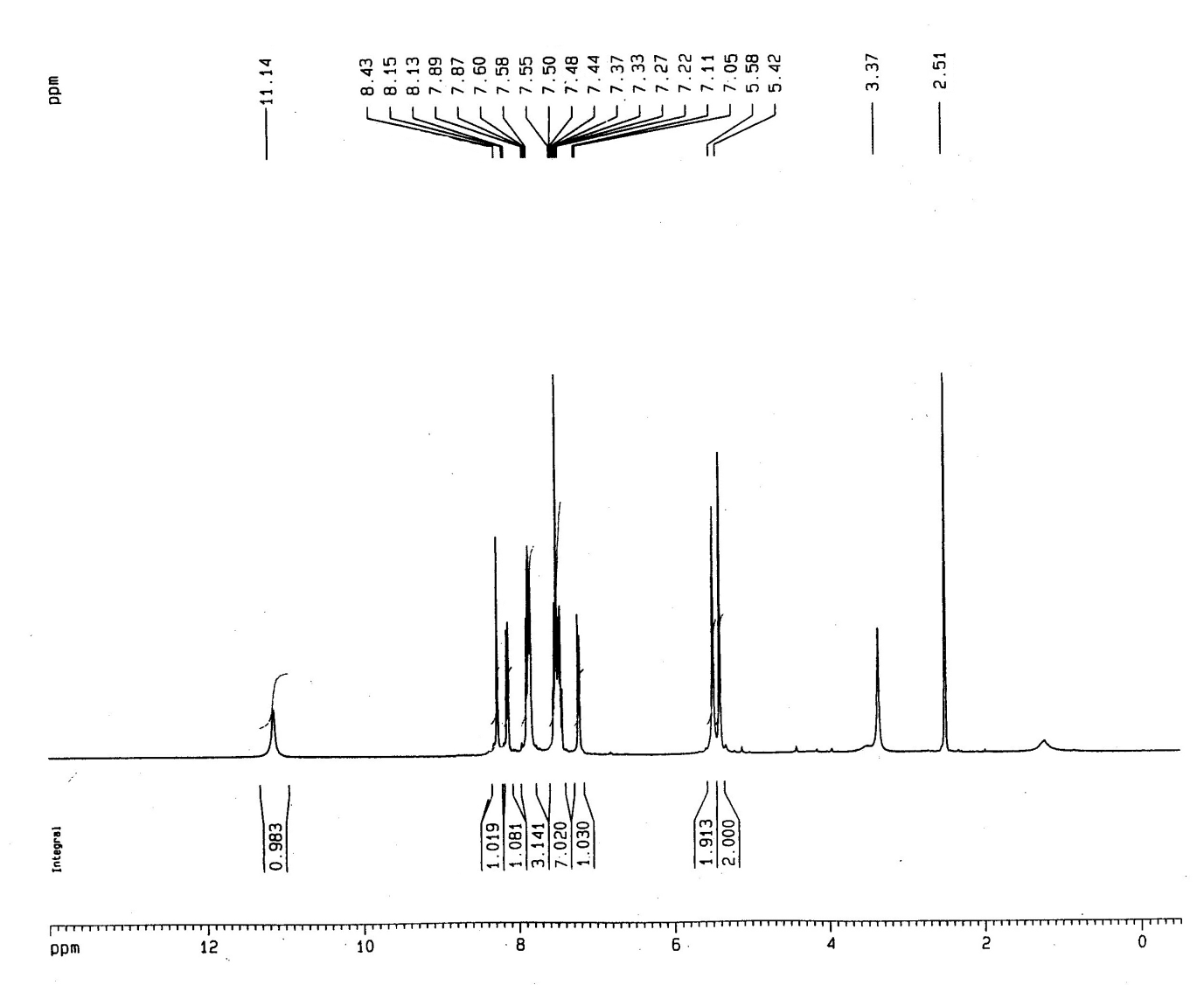 Figure S1. 1H NMR spectrum (DMSO-d6, 400 MHz) of compound 7a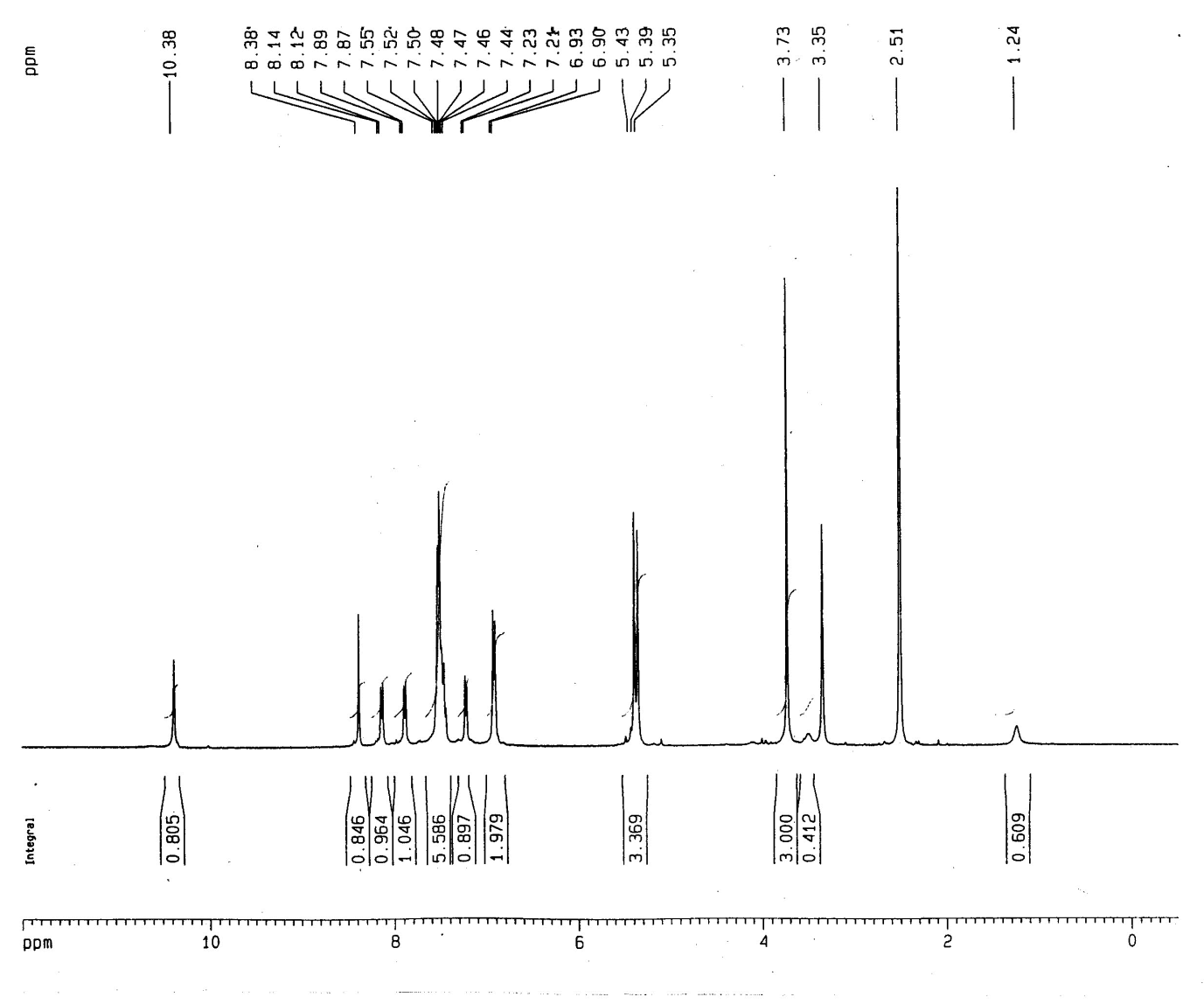 Figure S2. 1H NMR spectrum (DMSO-d6, 400 MHz) of compound 7b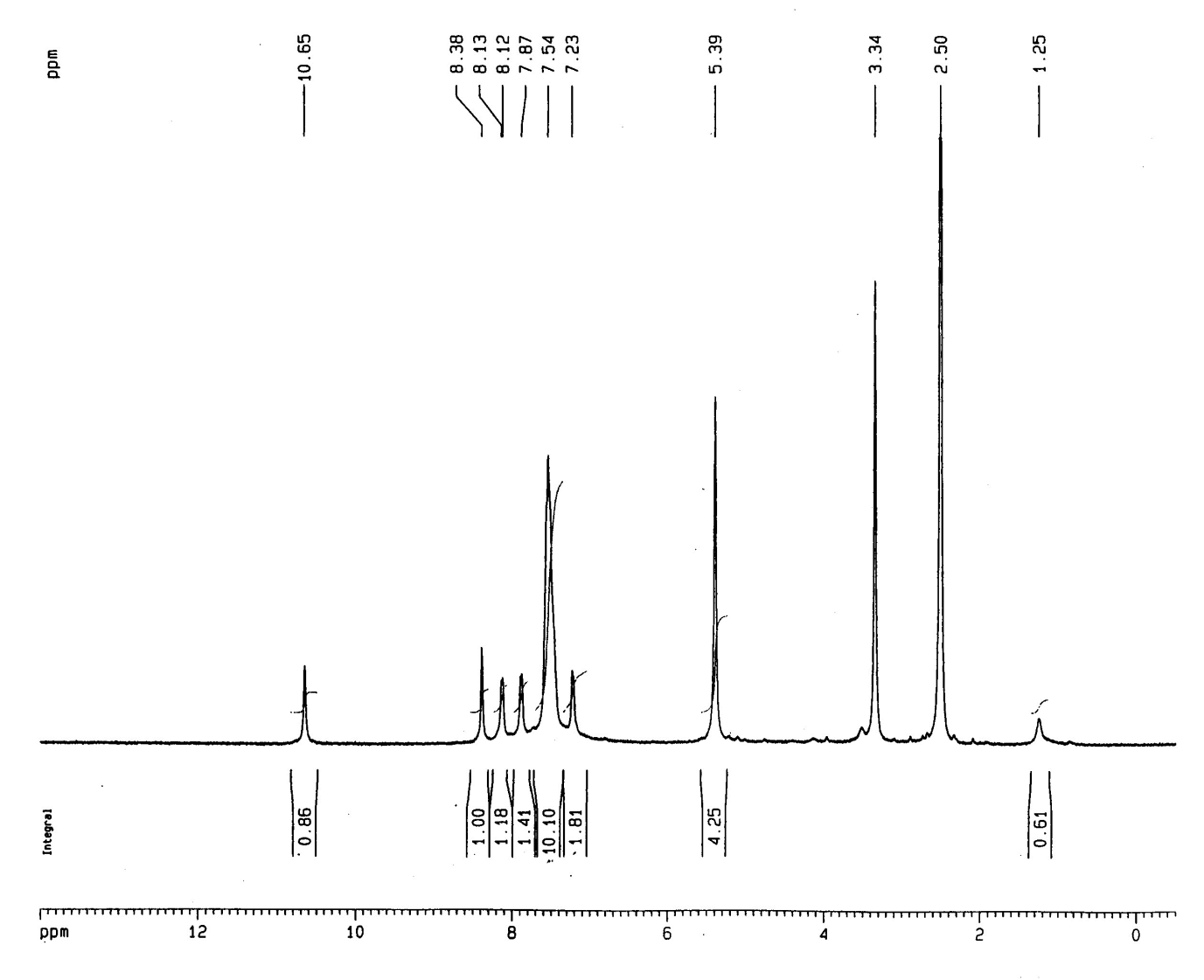 Figure S3. 1H NMR spectrum (DMSO-d6, 400 MHz) of compound 7c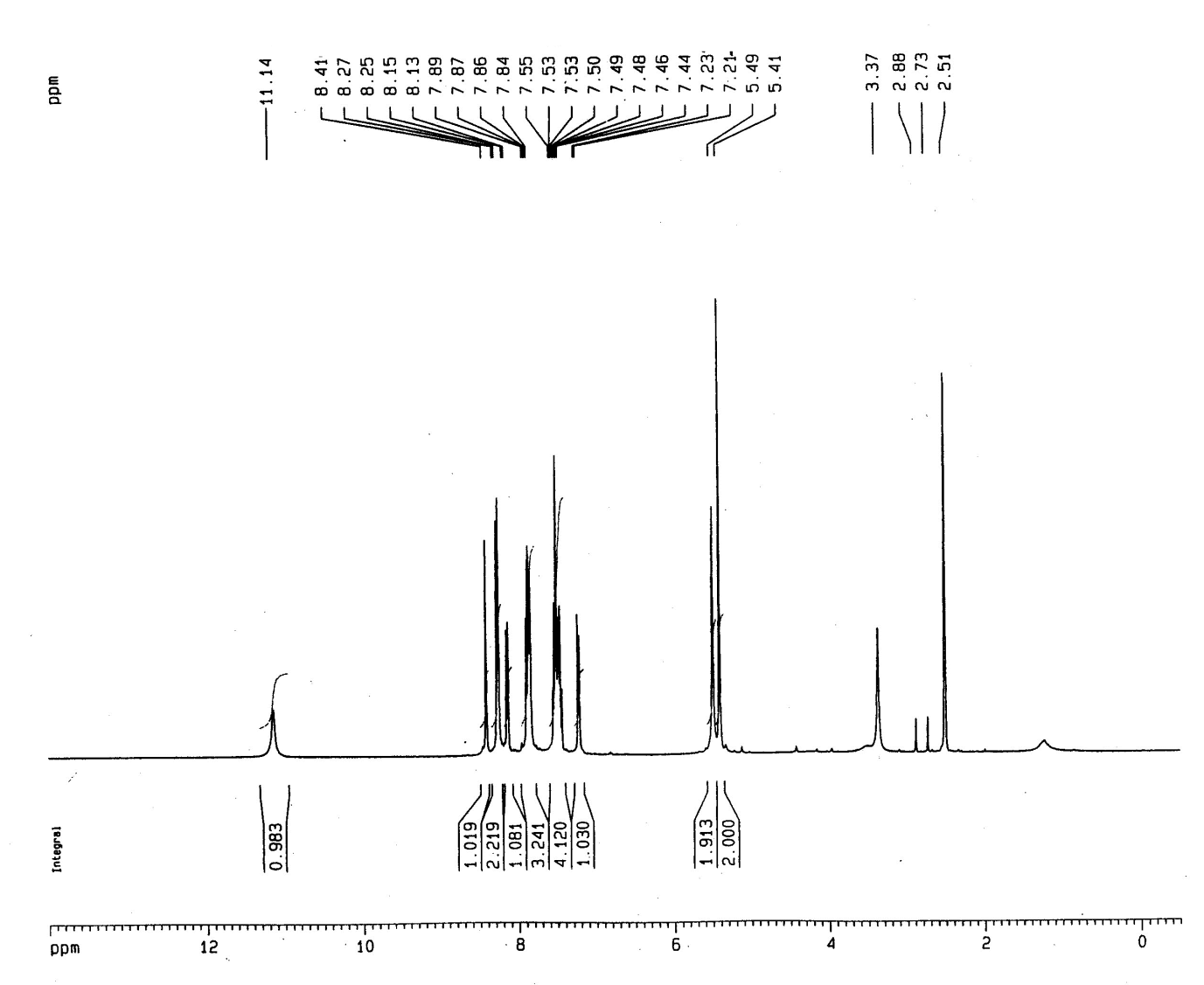 Figure S4. 1H NMR spectrum (DMSO-d6, 400 MHz) of compound 7d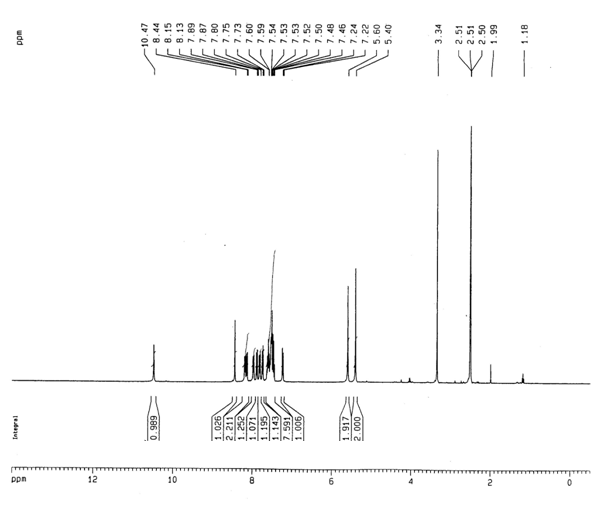 Figure S5. 1H NMR spectrum (DMSO-d6, 400 MHz) of compound 7e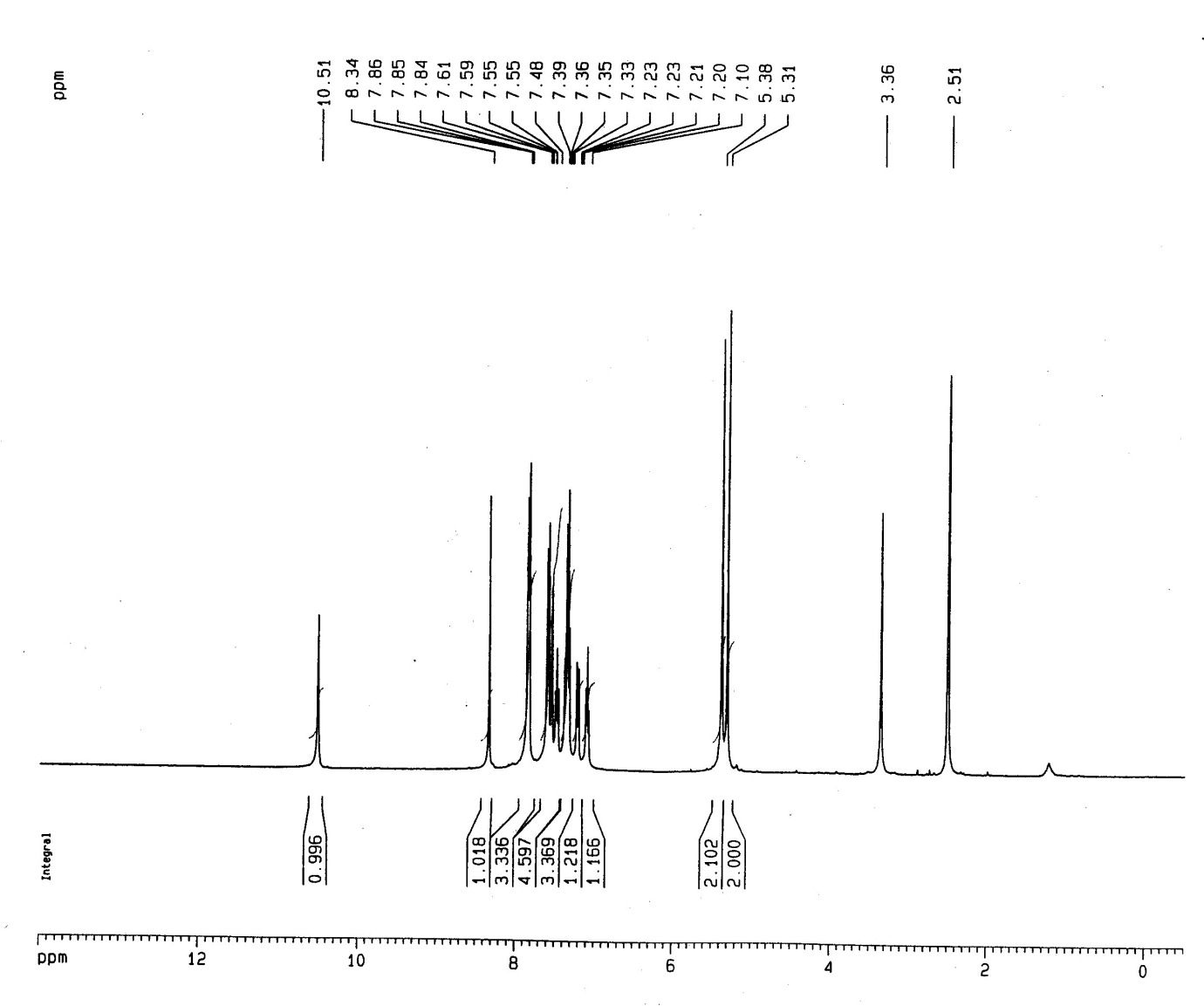 Figure S6. 1H NMR spectrum (DMSO-d6, 400 MHz) of compound 10a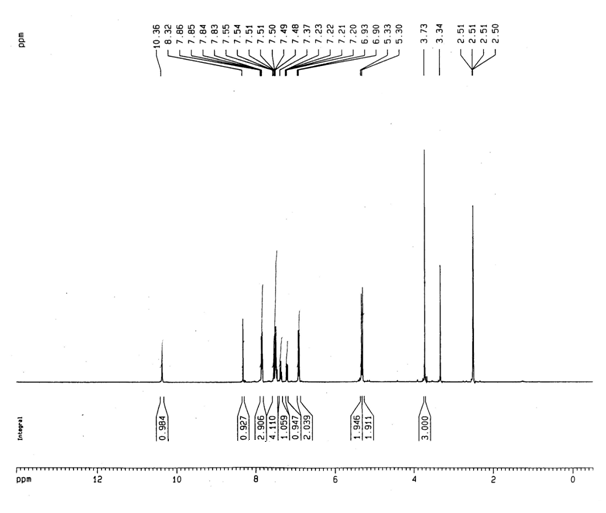 Figure S7. 1H NMR spectrum (DMSO-d6, 400 MHz) of compound 10b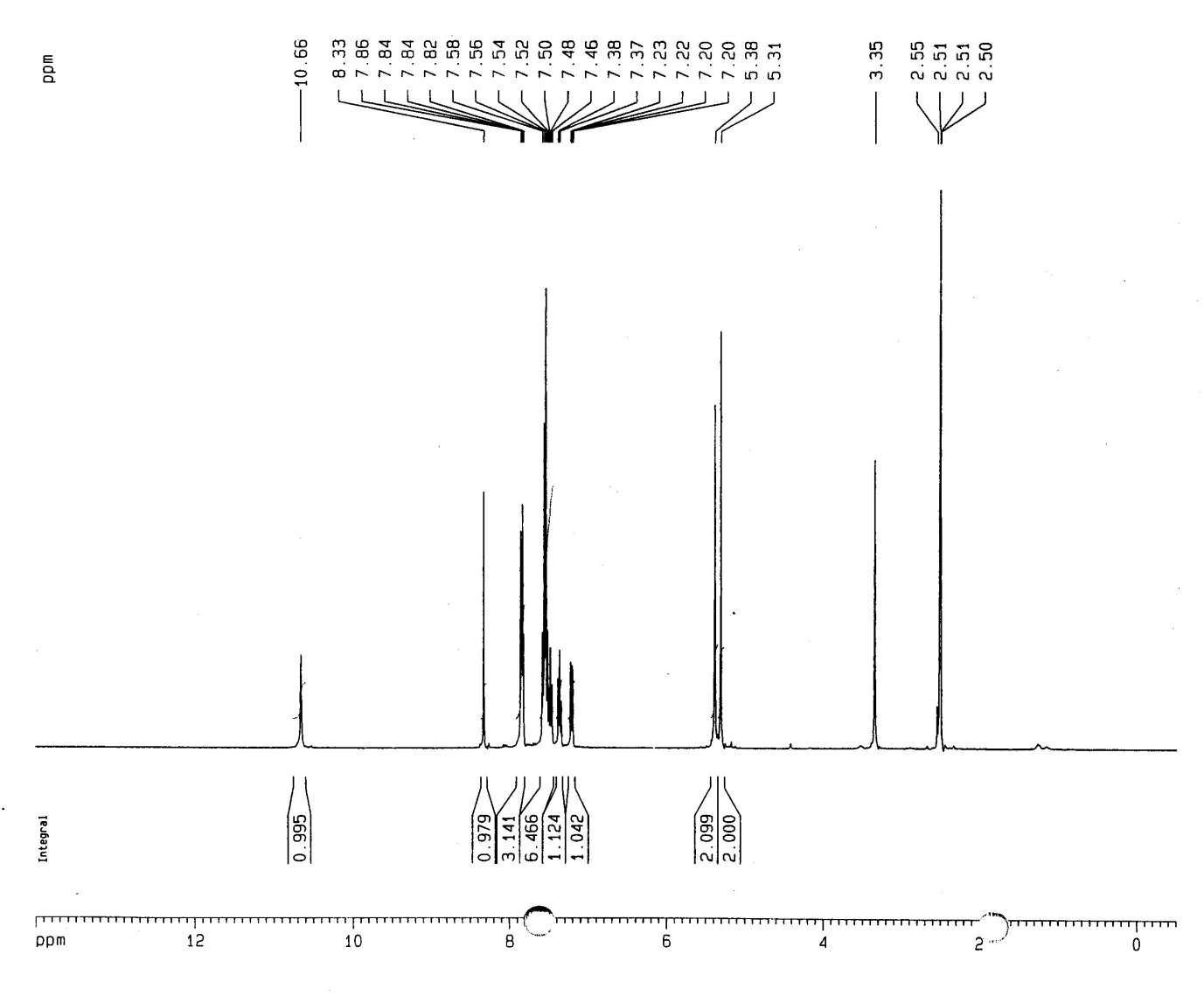 Figure S8. 1H NMR spectrum (DMSO-d6, 400 MHz) of compound 10c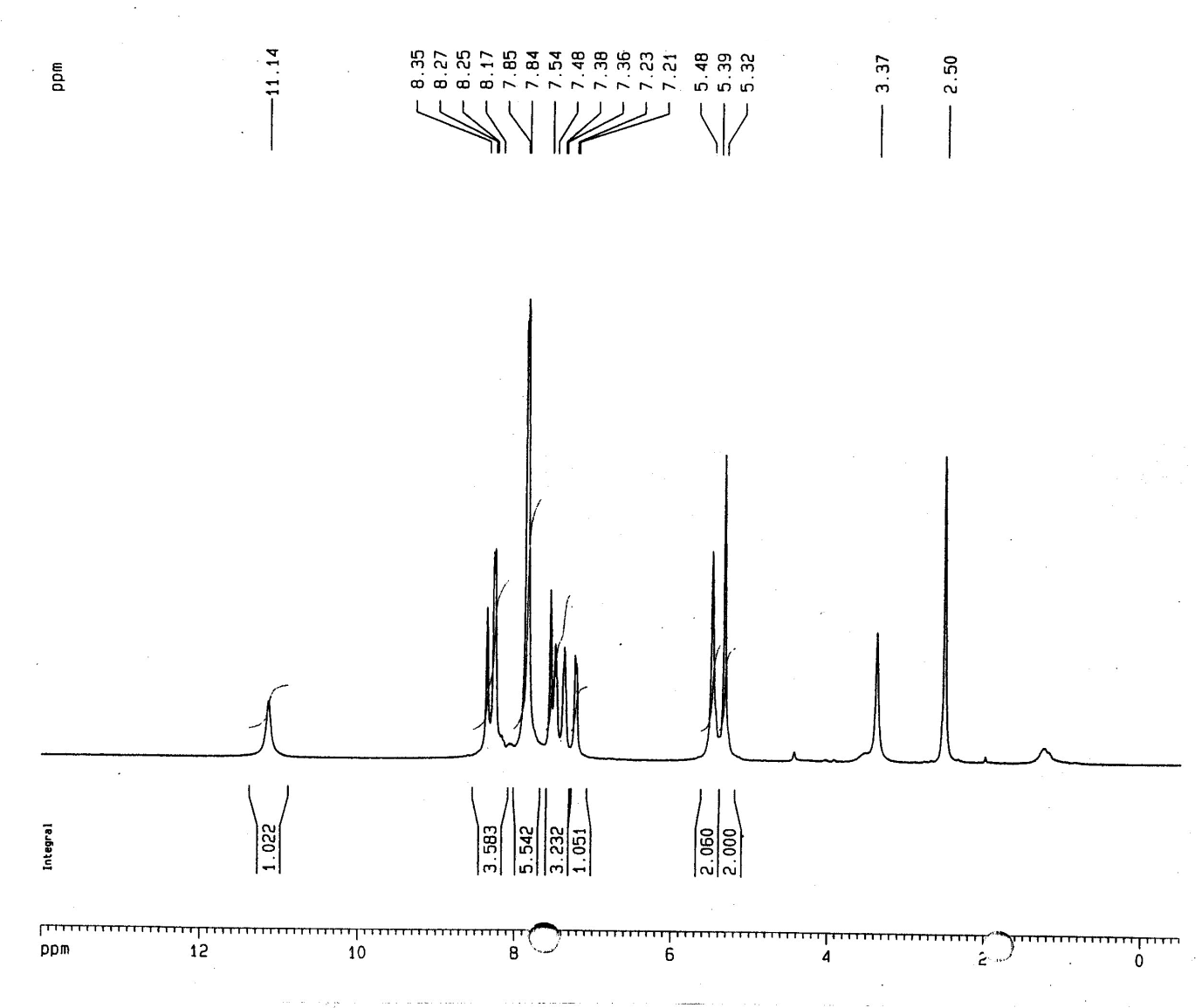 Figure S9. 1H NMR spectrum (DMSO-d6, 400 MHz) of compound 10d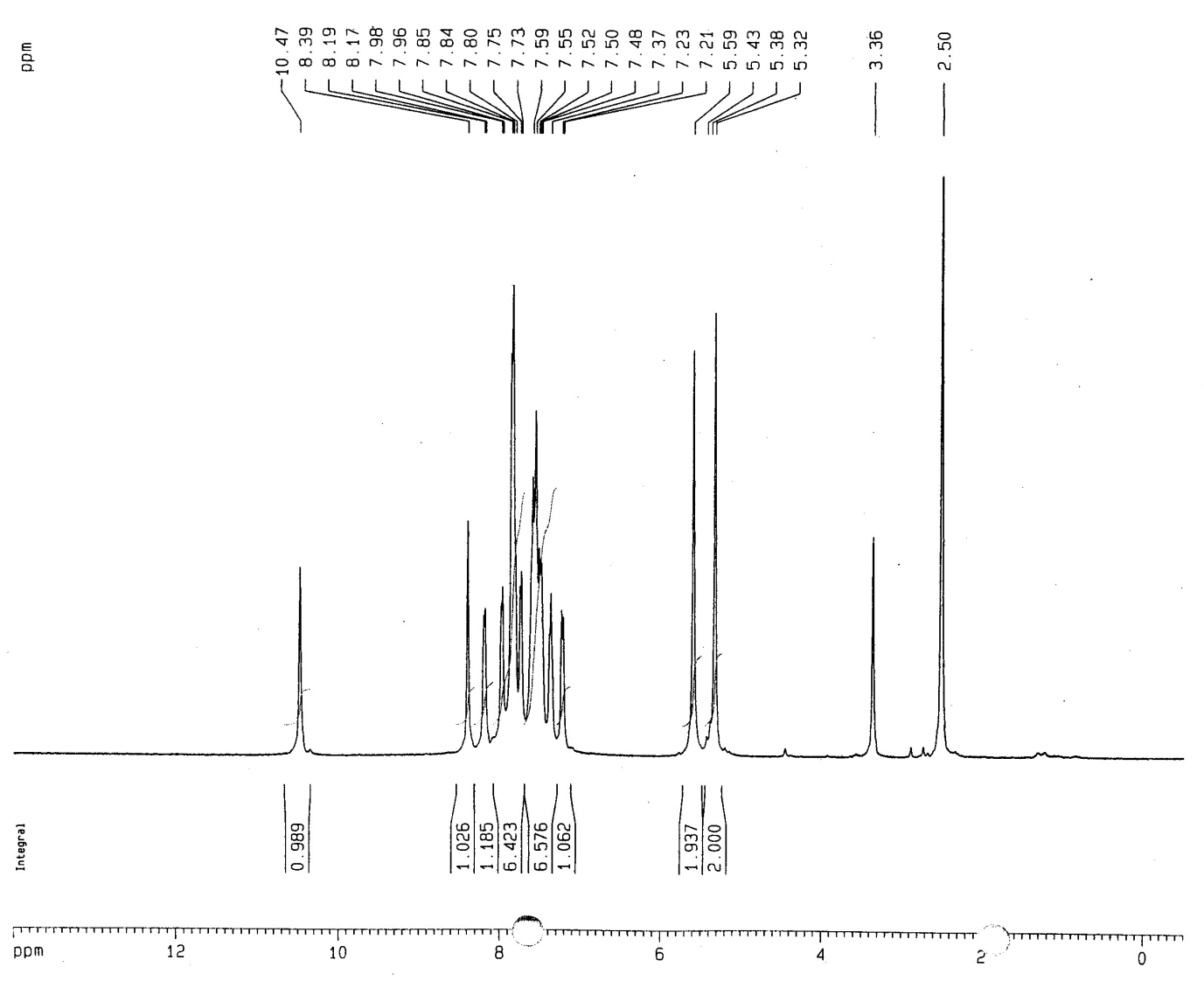 Figure S10. 1H NMR spectrum (DMSO-d6, 400 MHz) of compound 10e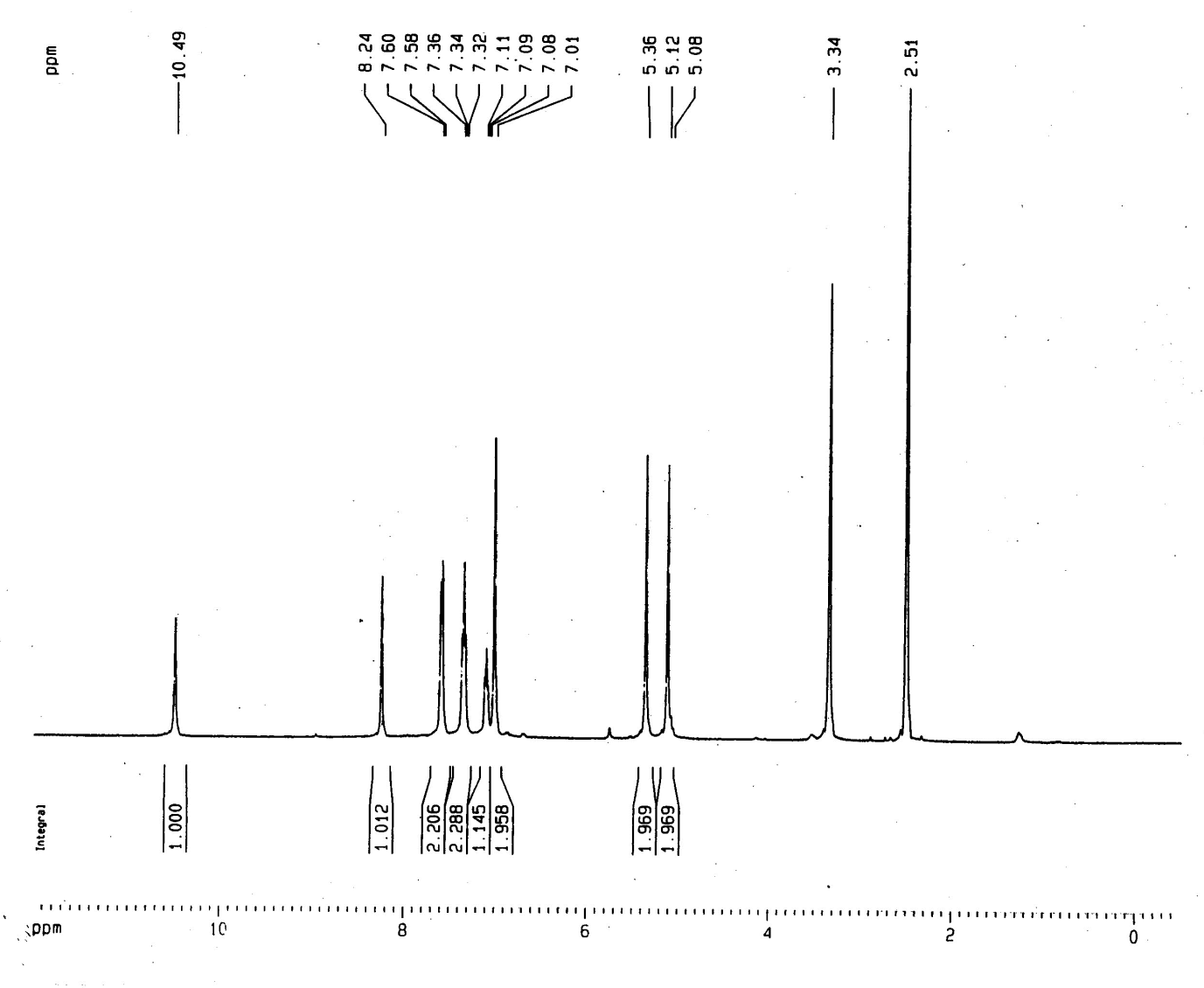 Figure S11. 1H NMR spectrum (DMSO-d6, 400 MHz) of compound 13a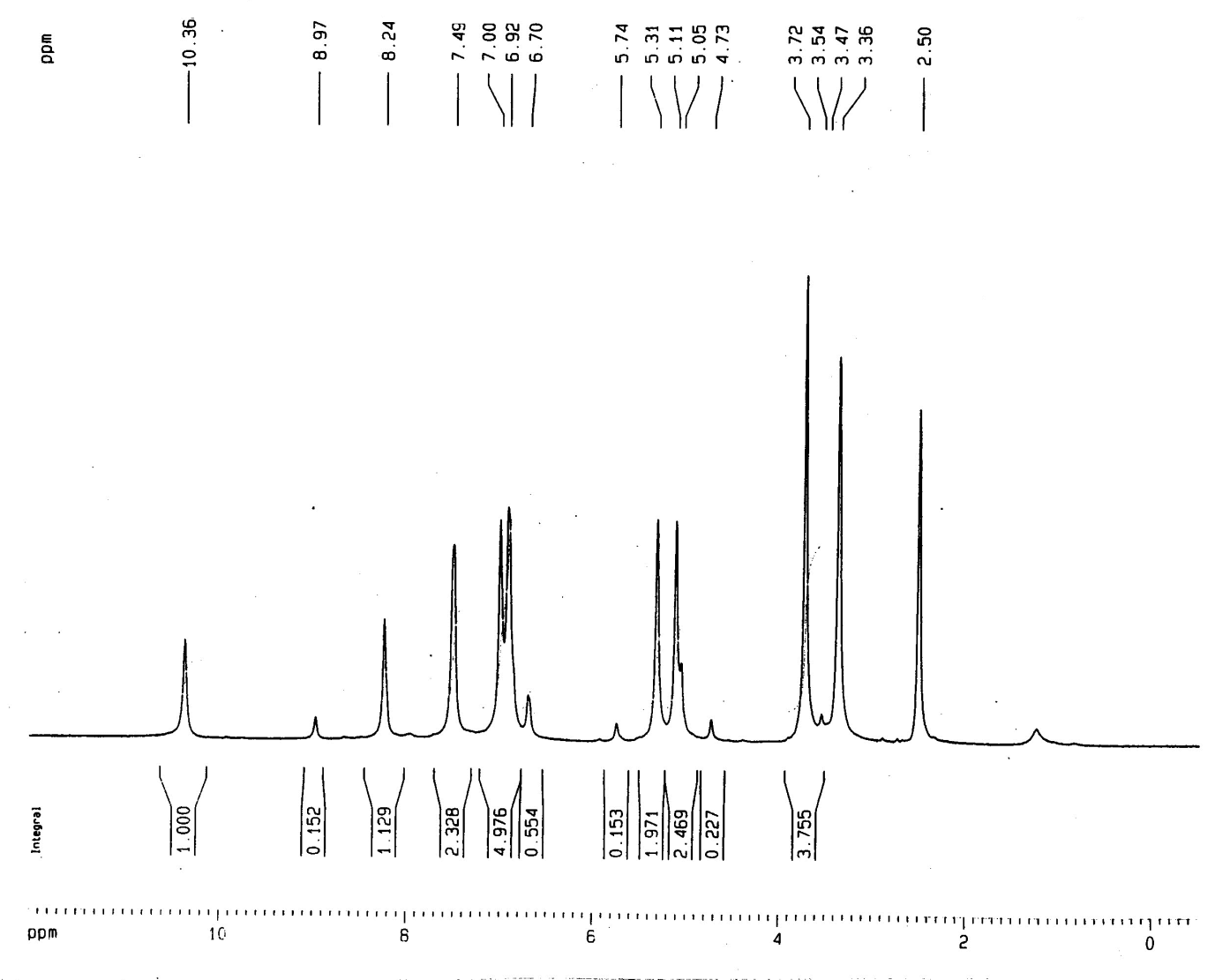 Figure S12. 1H NMR spectrum (DMSO-d6, 400 MHz) of compound 13b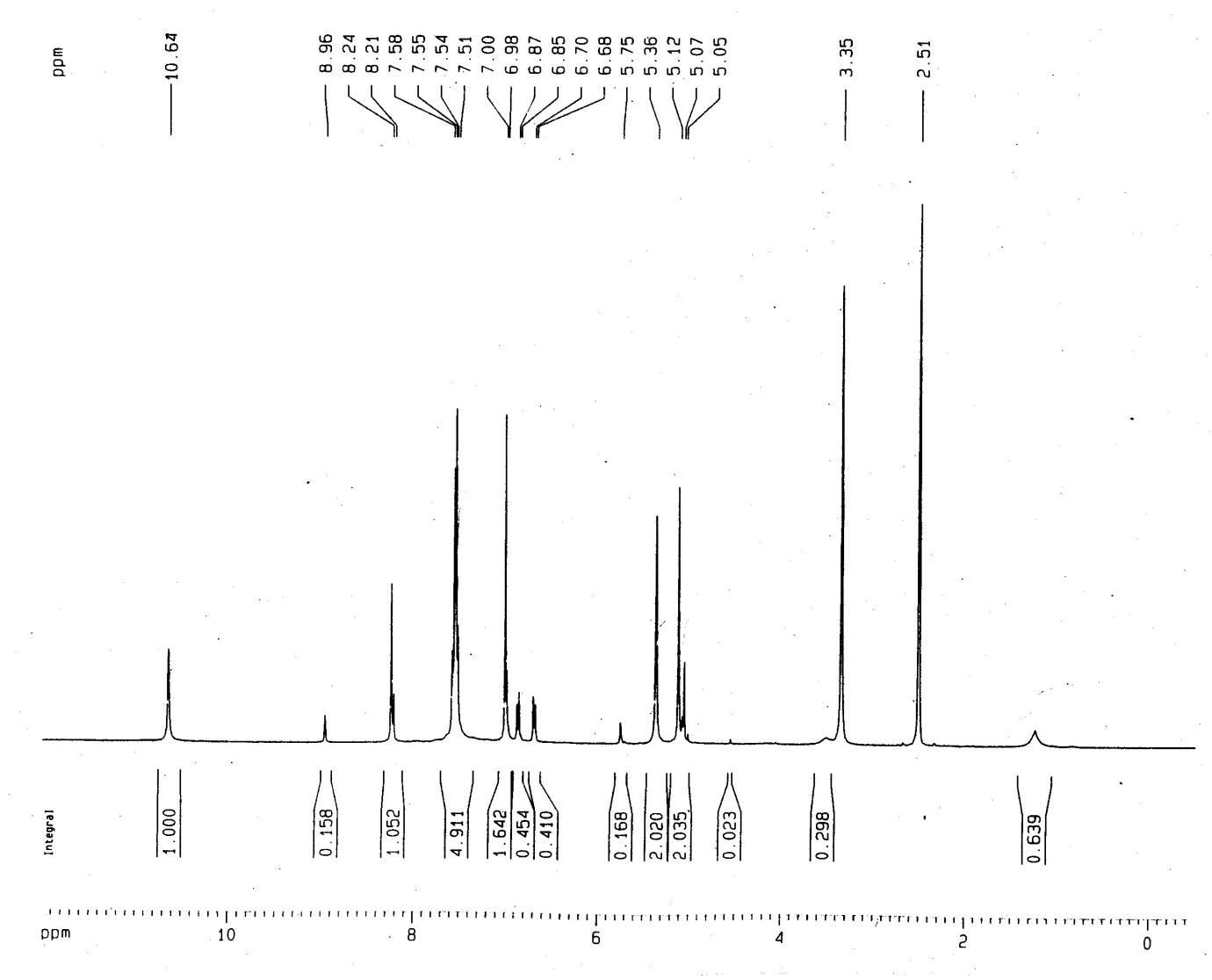 Figure S13. 1H NMR spectrum (DMSO-d6, 400 MHz) of compound 13c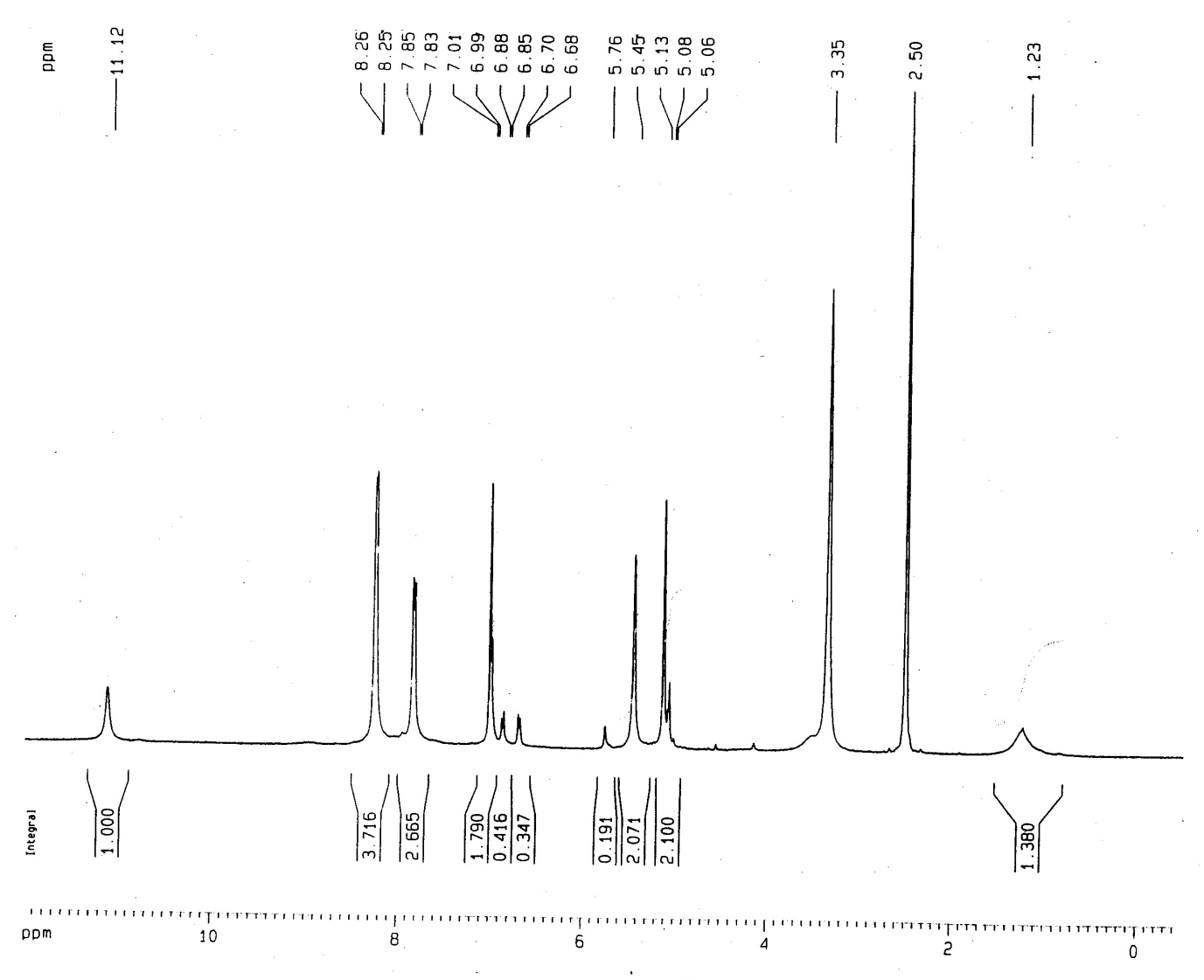 Figure S14. 1H NMR spectrum (DMSO-d6, 400 MHz) of compound 13d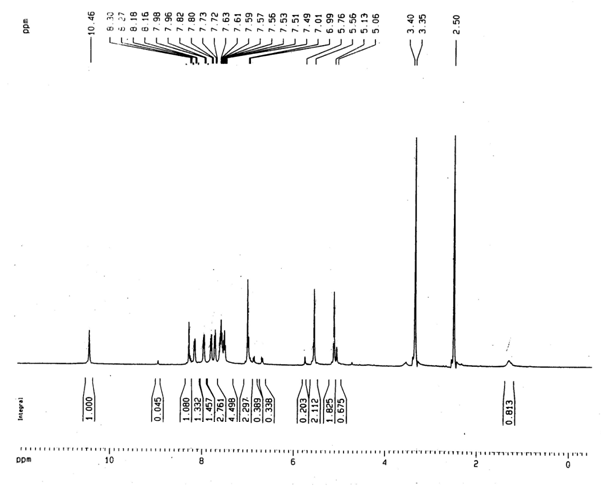 Figure S15. 1H NMR spectrum (DMSO-d6, 400 MHz) of compound 13e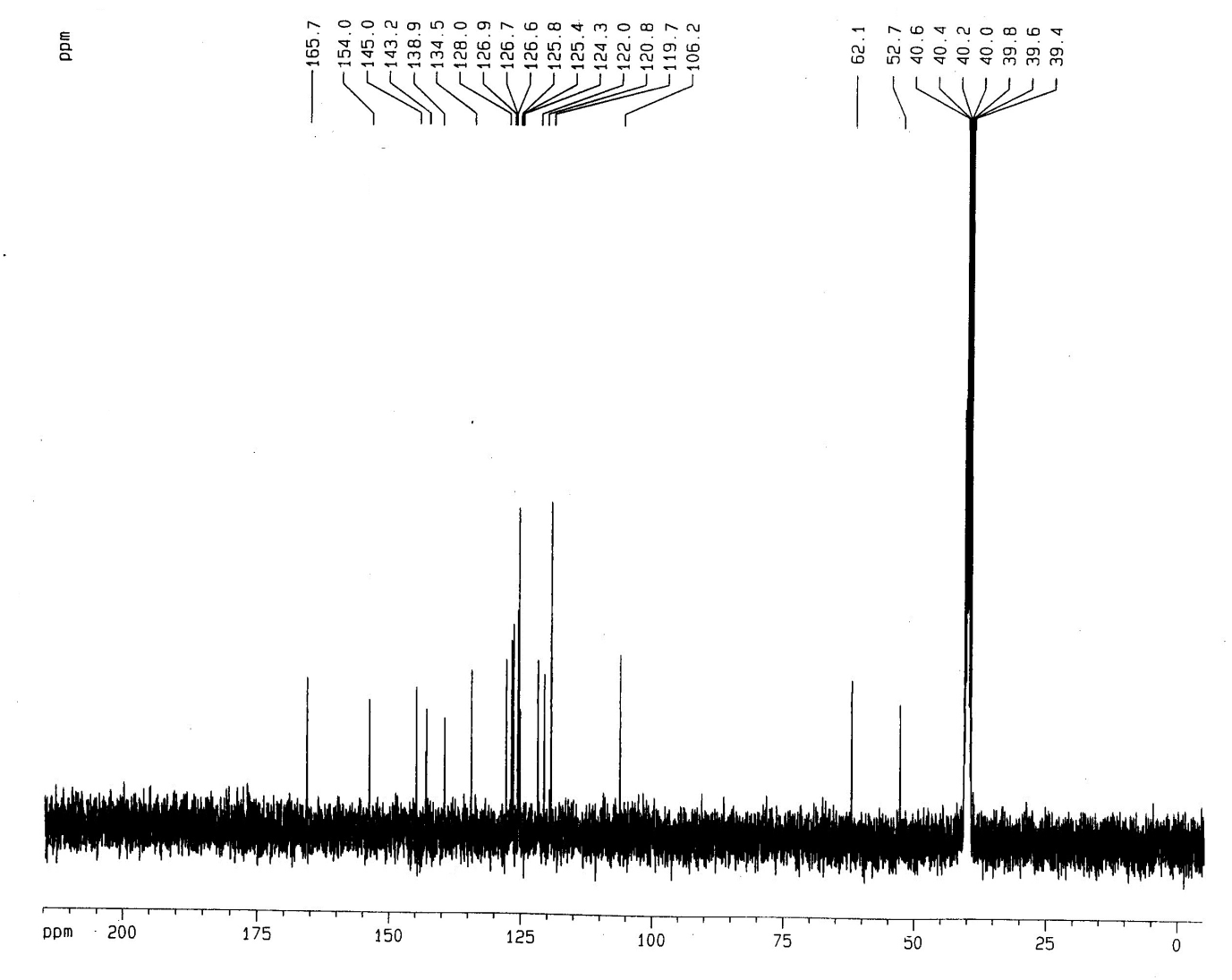 Figure S16. 13C NMR spectrum (DMSO-d6, 100 MHz) of compound 7a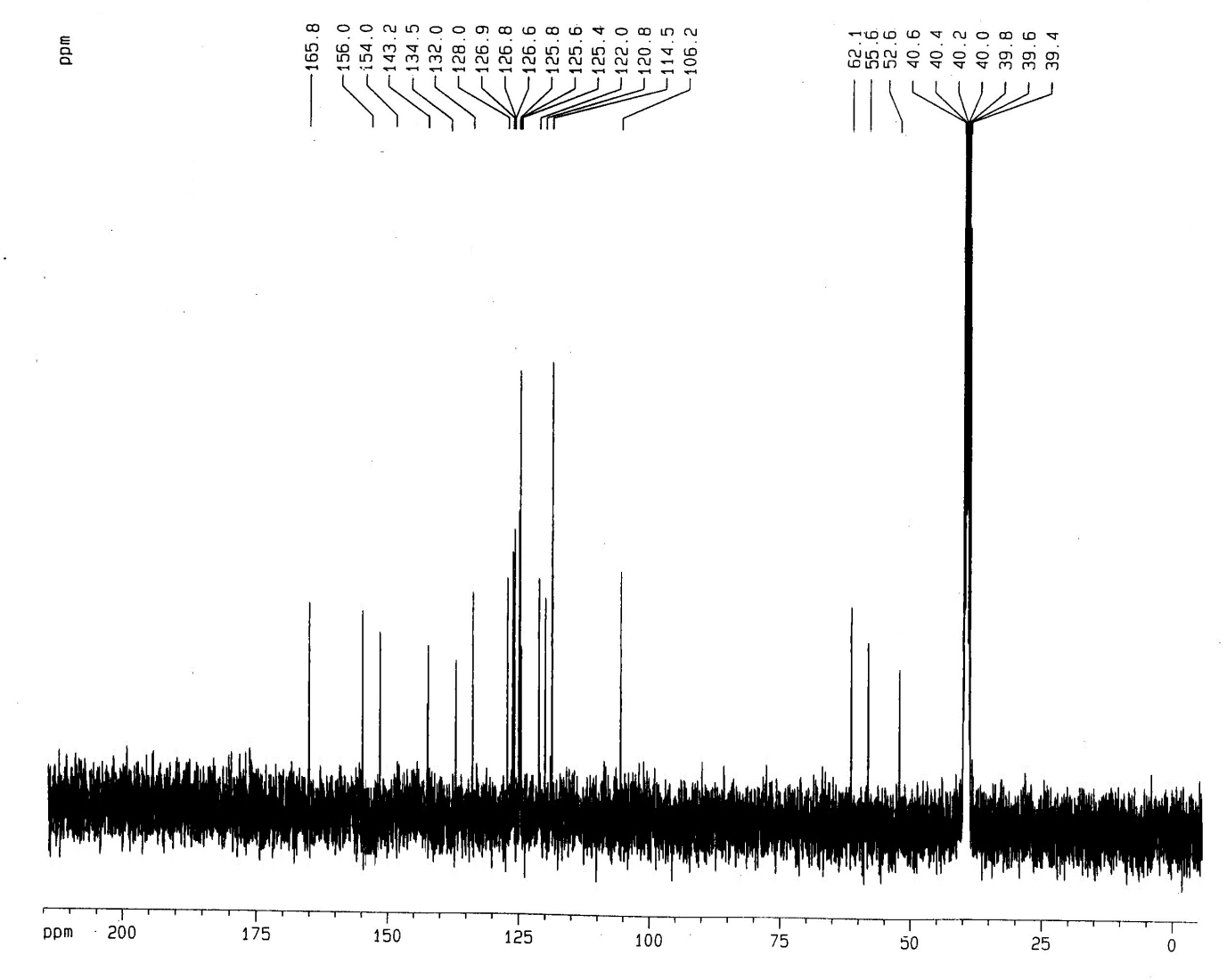 Figure S17. 13C NMR spectrum (DMSO-d6, 100 MHz) of compound 7b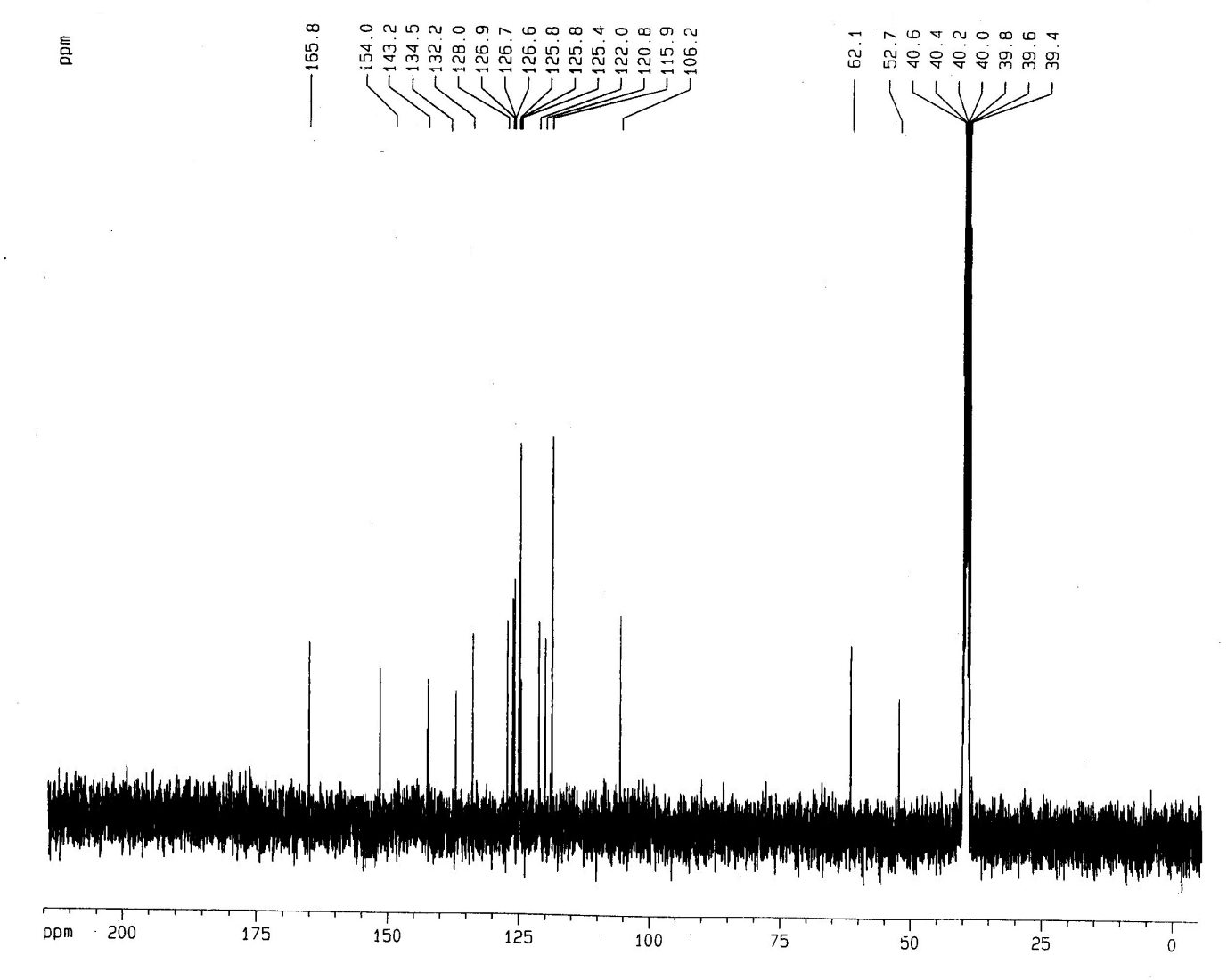 Figure S18. 13C NMR spectrum (DMSO-d6, 100 MHz) of compound 7c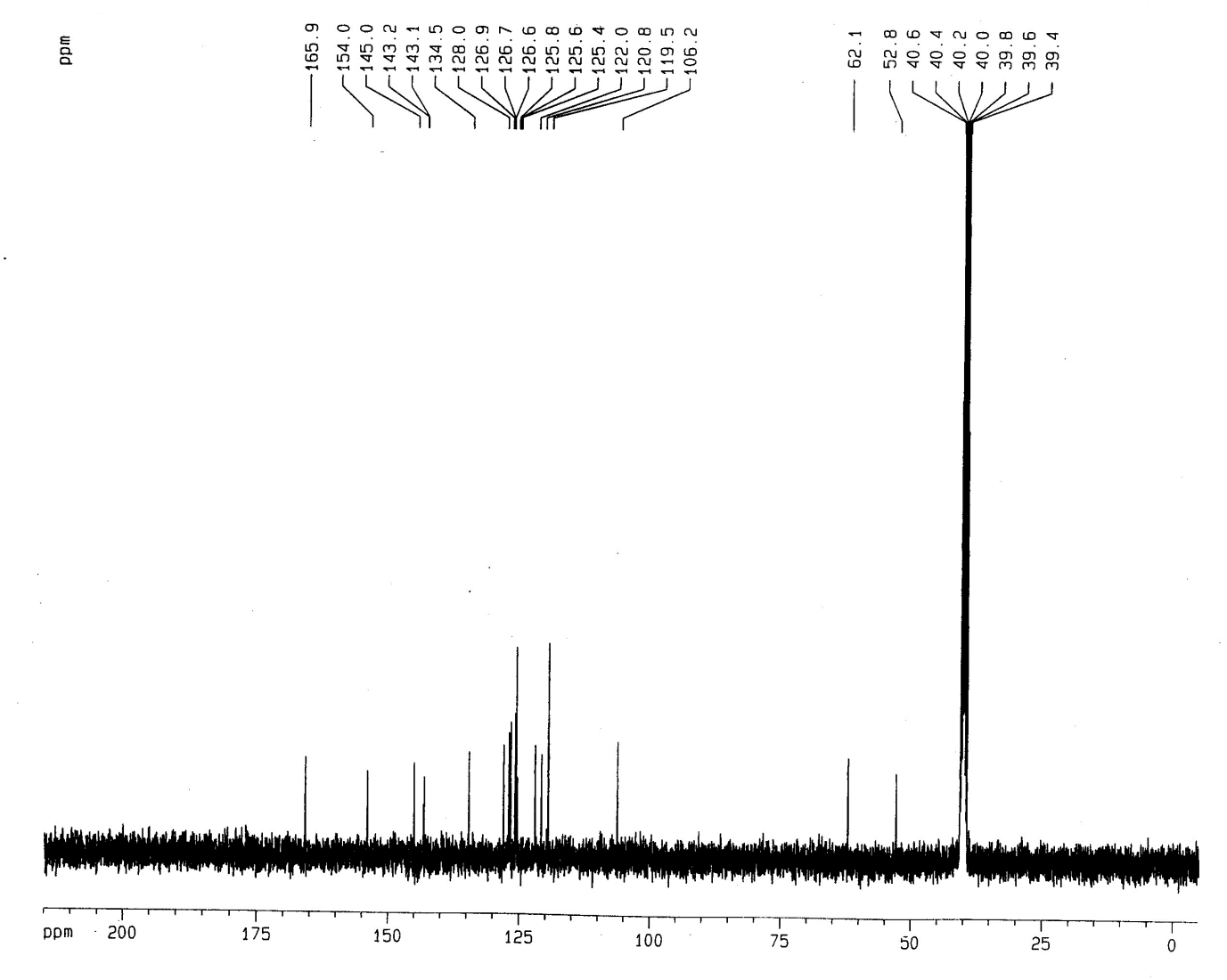 Figure S19. 13C NMR spectrum (DMSO-d6, 100 MHz) of compound 7d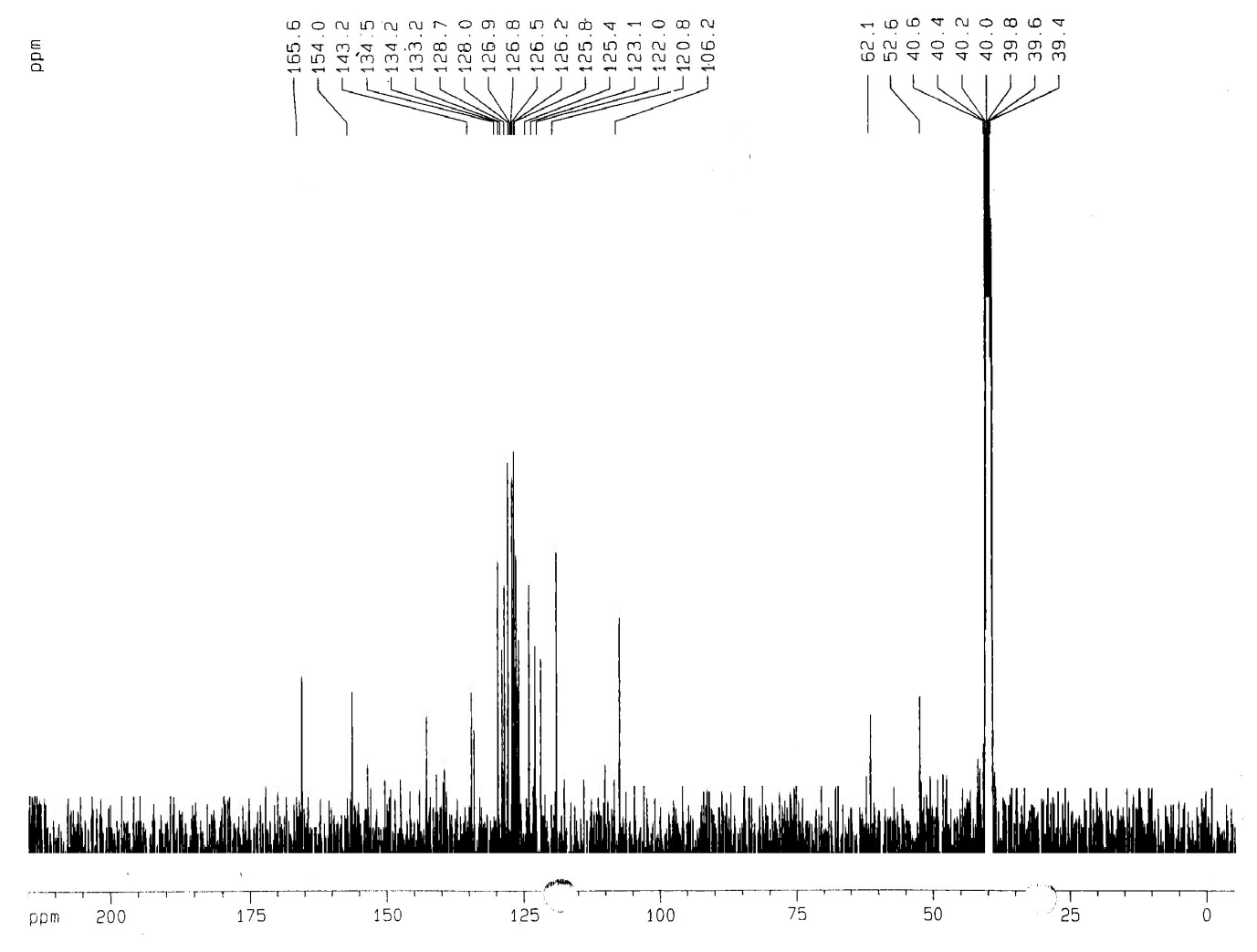 Figure S20. 13C NMR spectrum (DMSO-d6, 100 MHz) of compound 7e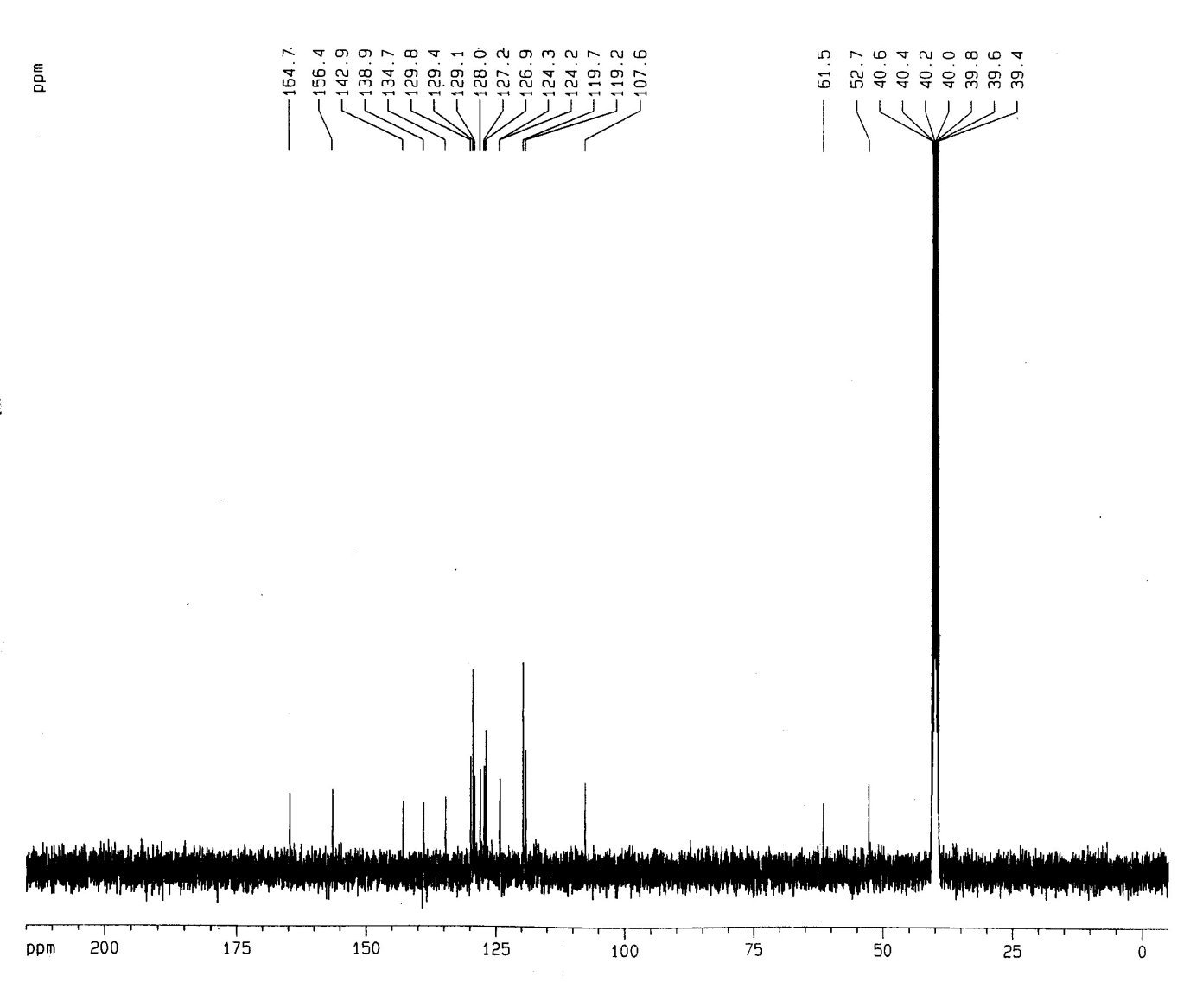 Figure S21. 13C NMR spectrum (DMSO-d6, 100 MHz) of compound 10a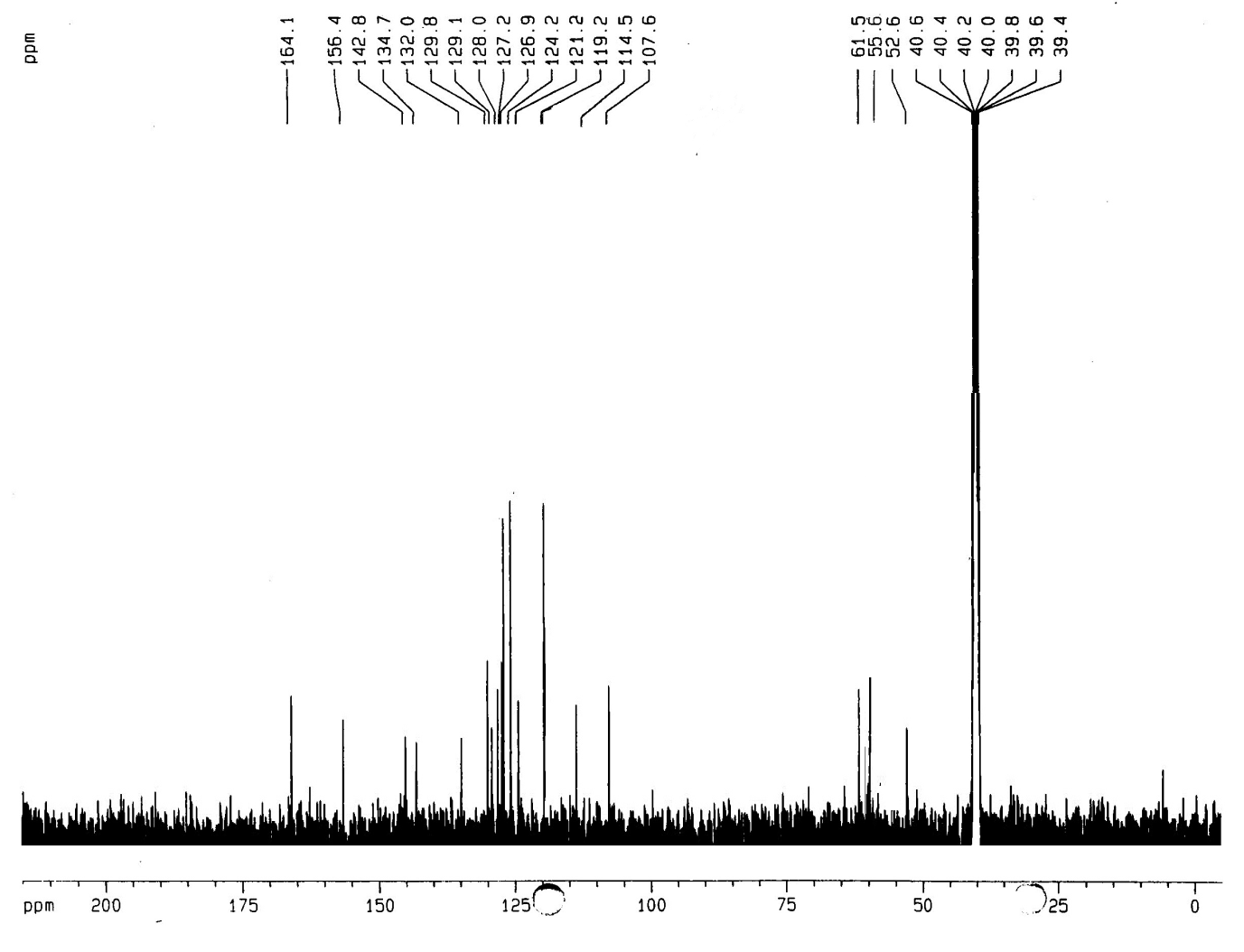 Figure S22. 13C NMR spectrum (DMSO-d6, 100 MHz) of compound 10b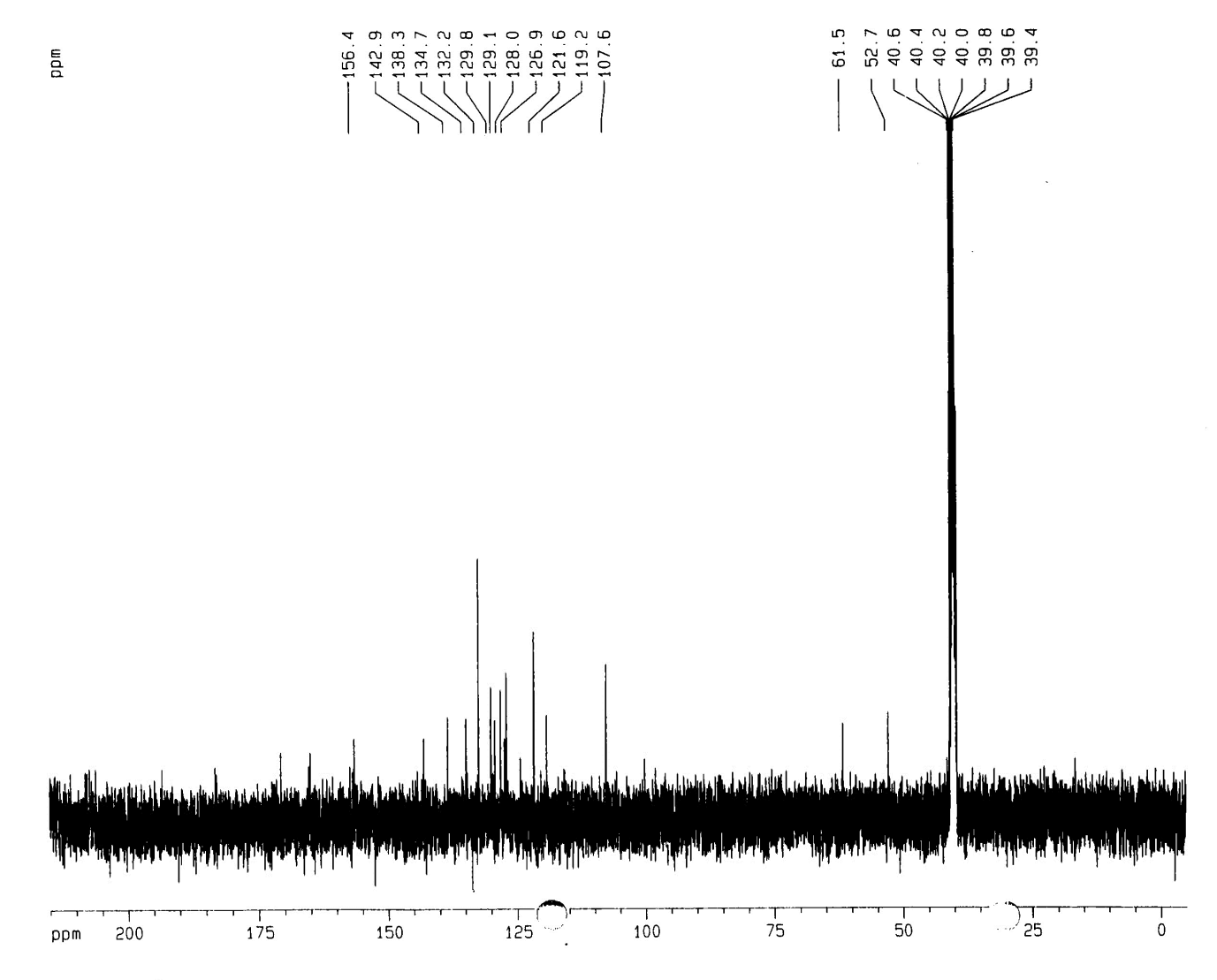 Figure S23. 13C NMR spectrum (DMSO-d6, 100 MHz) of compound 10c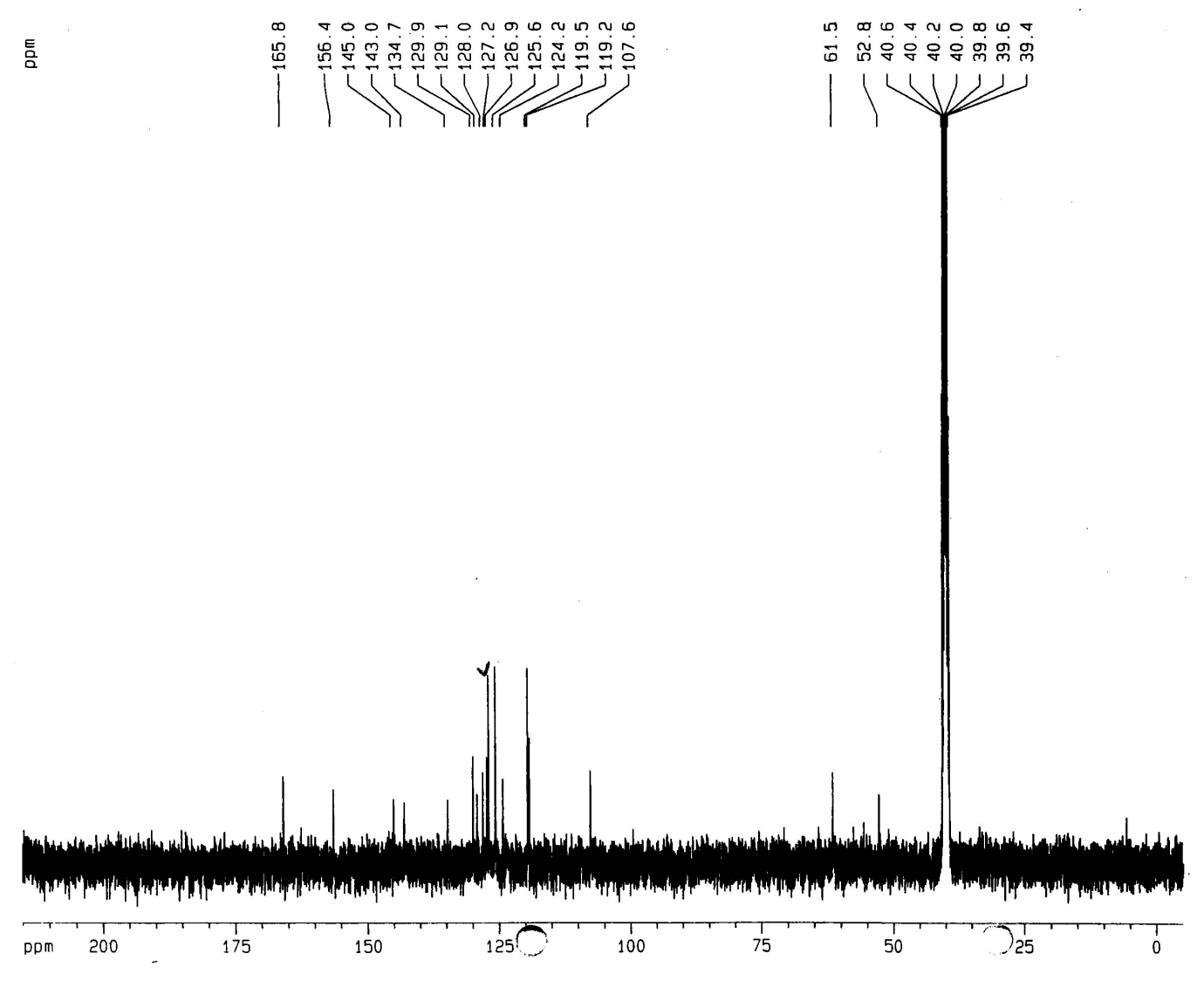 Figure S24. 13C NMR spectrum (DMSO-d6, 100 MHz) of compound 10d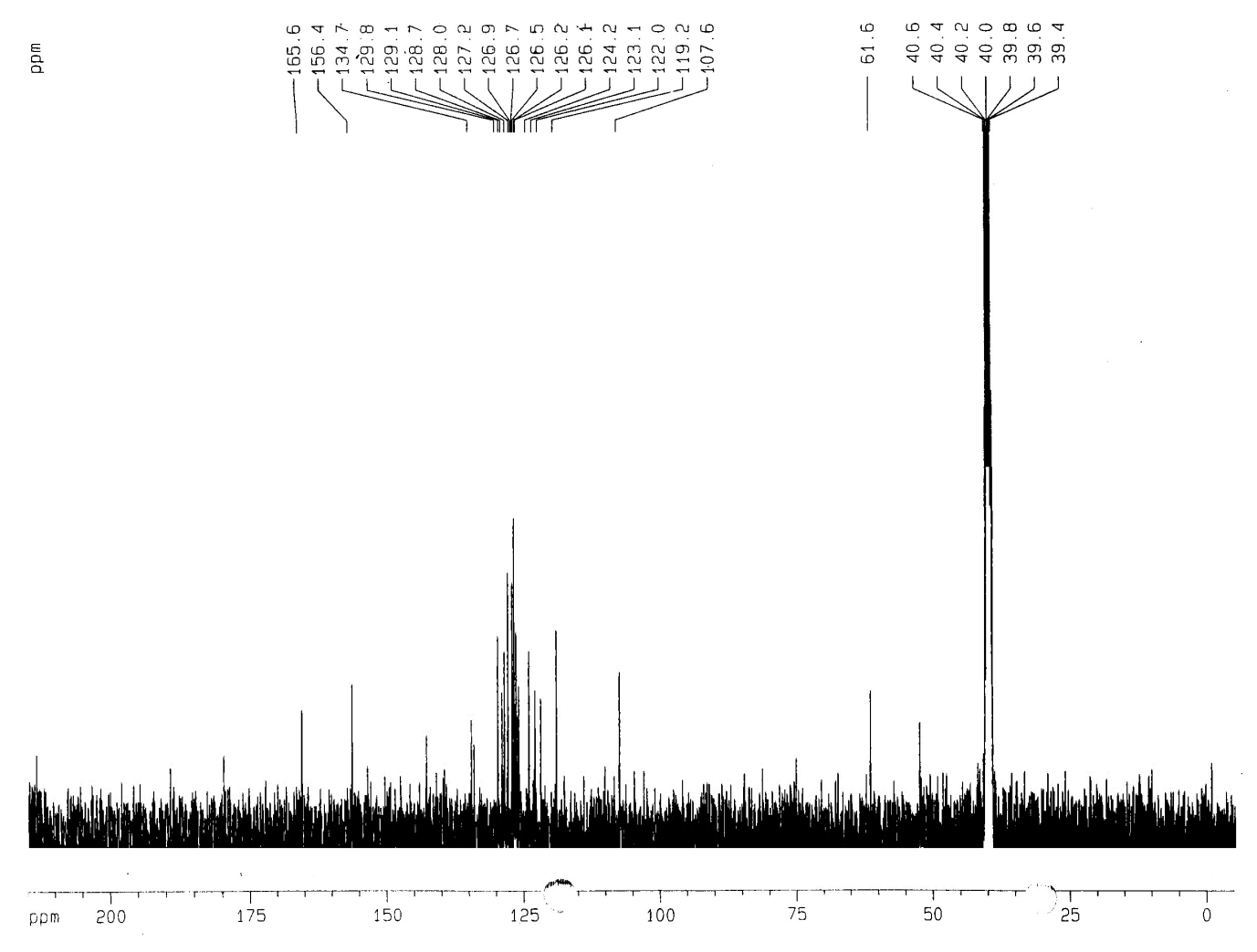 Figure S25. 13C NMR spectrum (DMSO-d6, 100 MHz) of compound 10e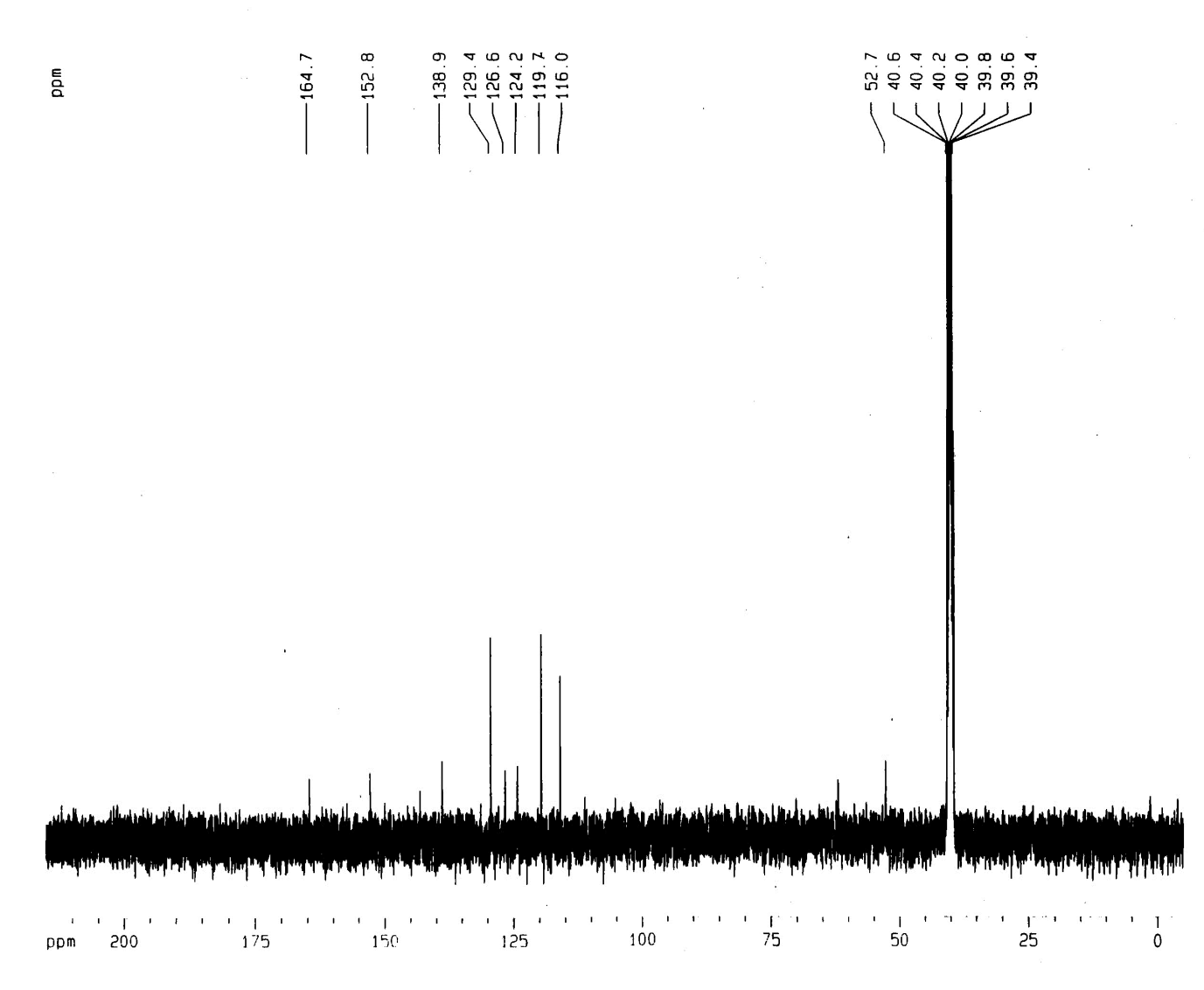 Figure S26. 13C NMR spectrum (DMSO-d6, 100 MHz) of compound 13a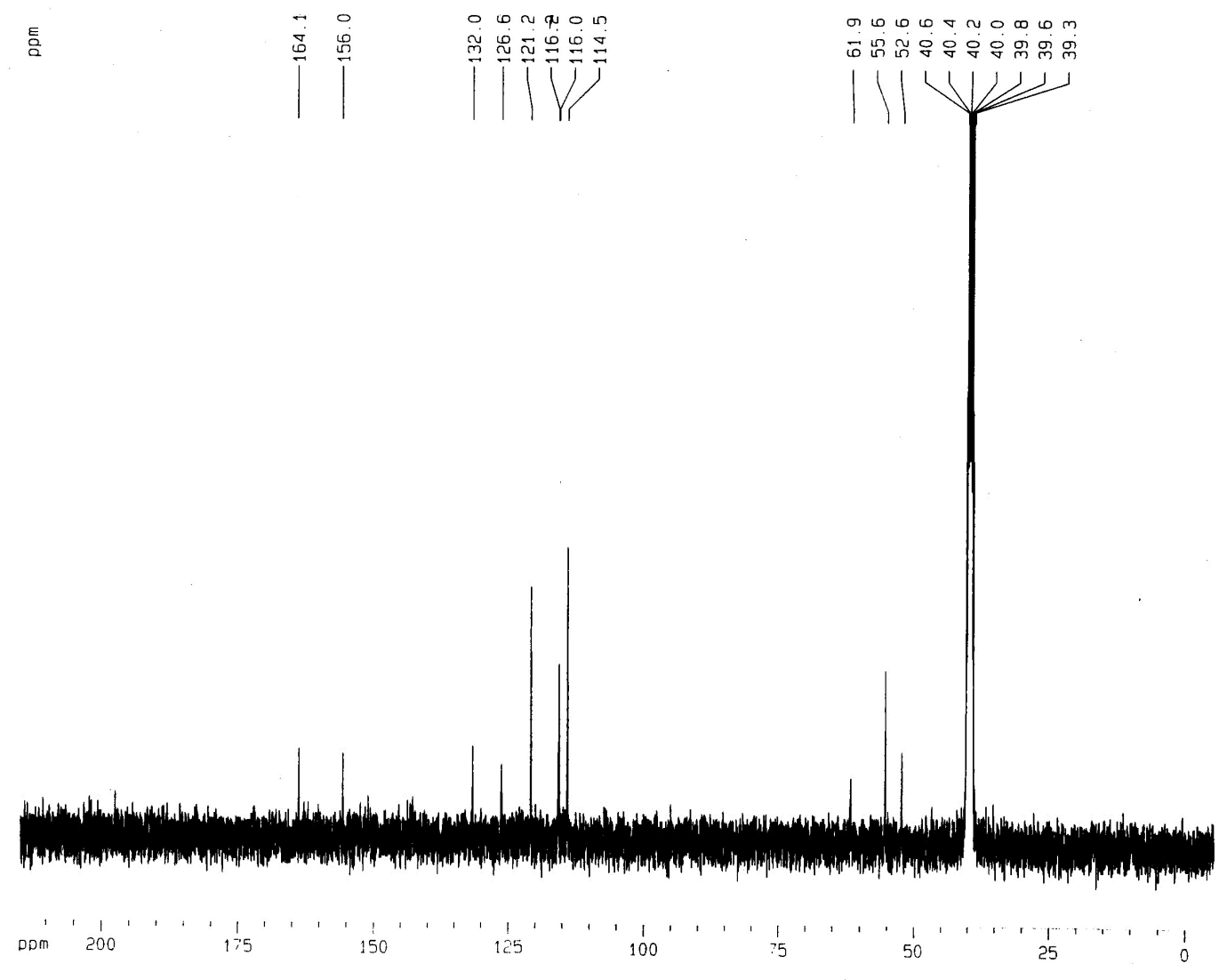 Figure S27. 13C NMR spectrum (DMSO-d6, 100 MHz) of compound 13b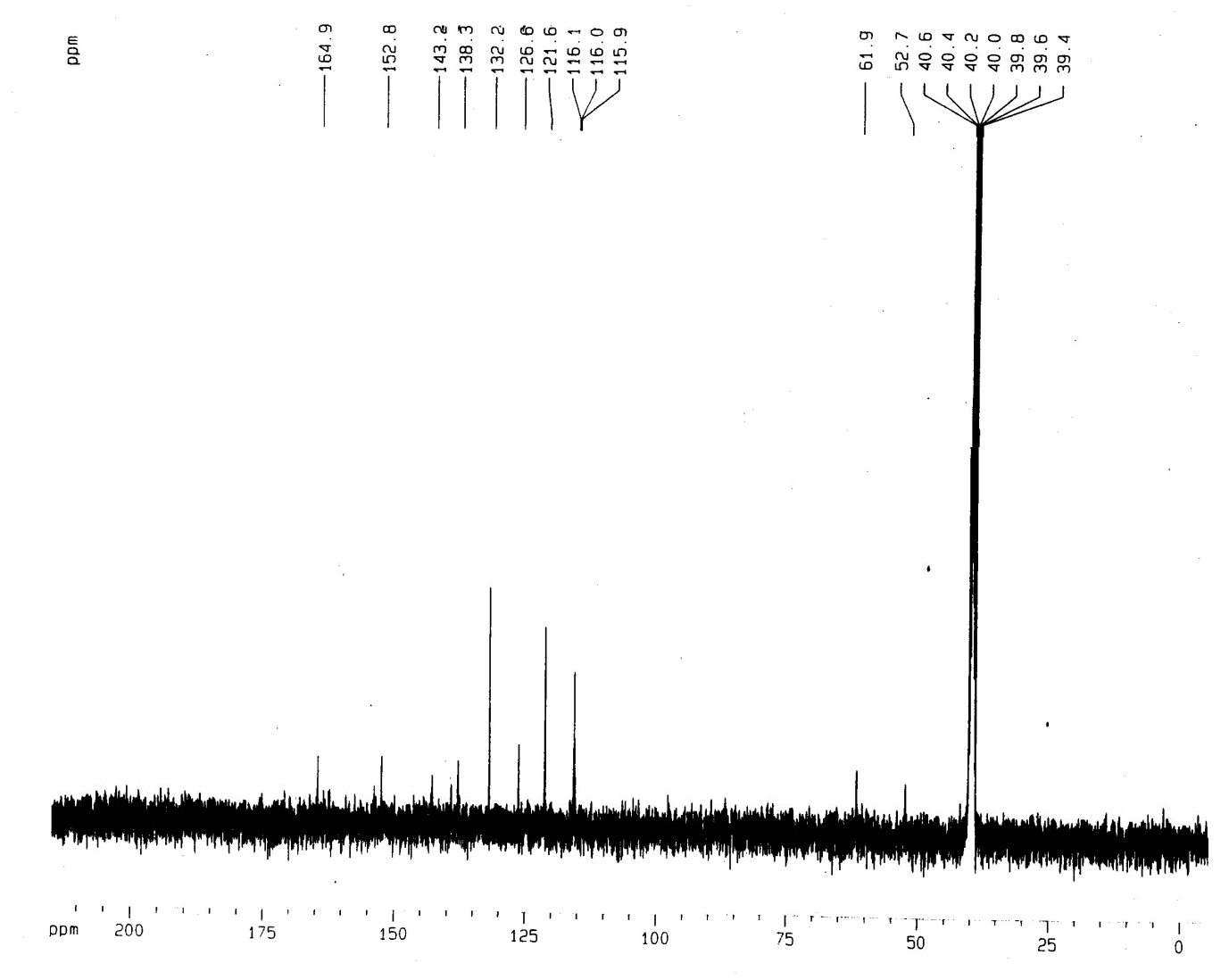 Figure S28. 13C NMR spectrum (DMSO-d6, 100 MHz) of compound 13c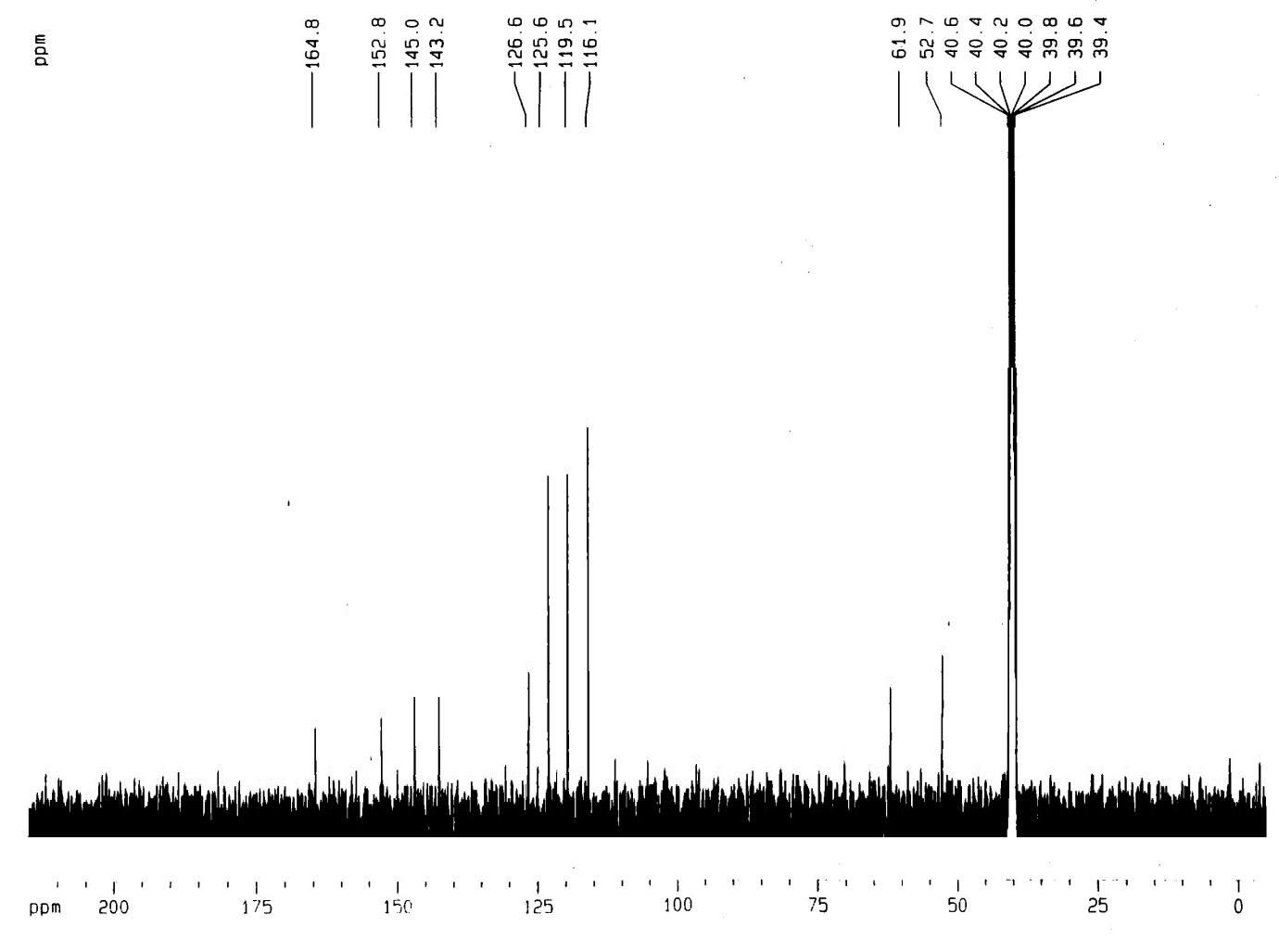 Figure S29. 13C NMR spectrum (DMSO-d6, 100 MHz) of compound 13d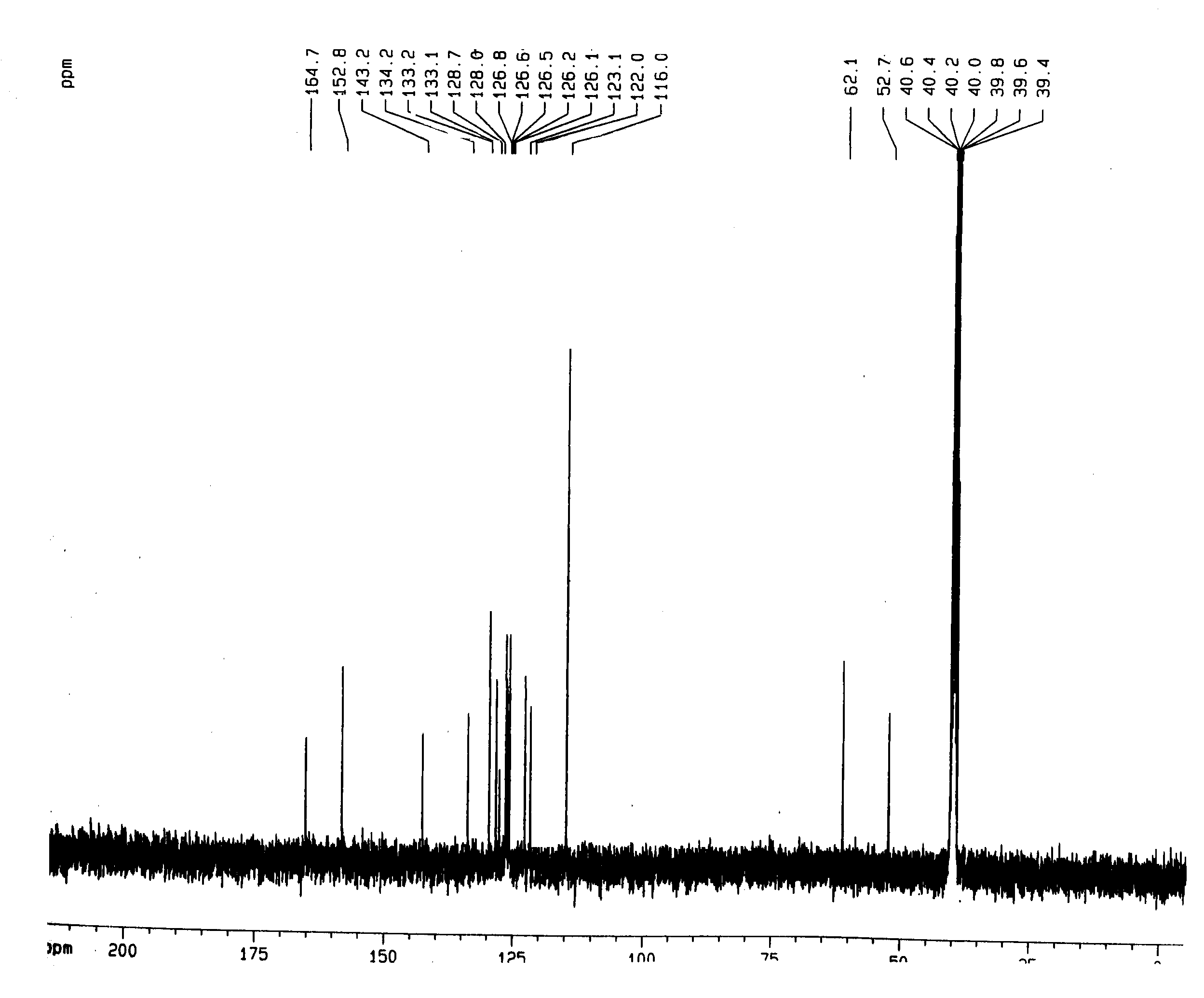 Figure S30. 13C NMR spectrum (DMSO-d6, 100 MHz) of compound 13e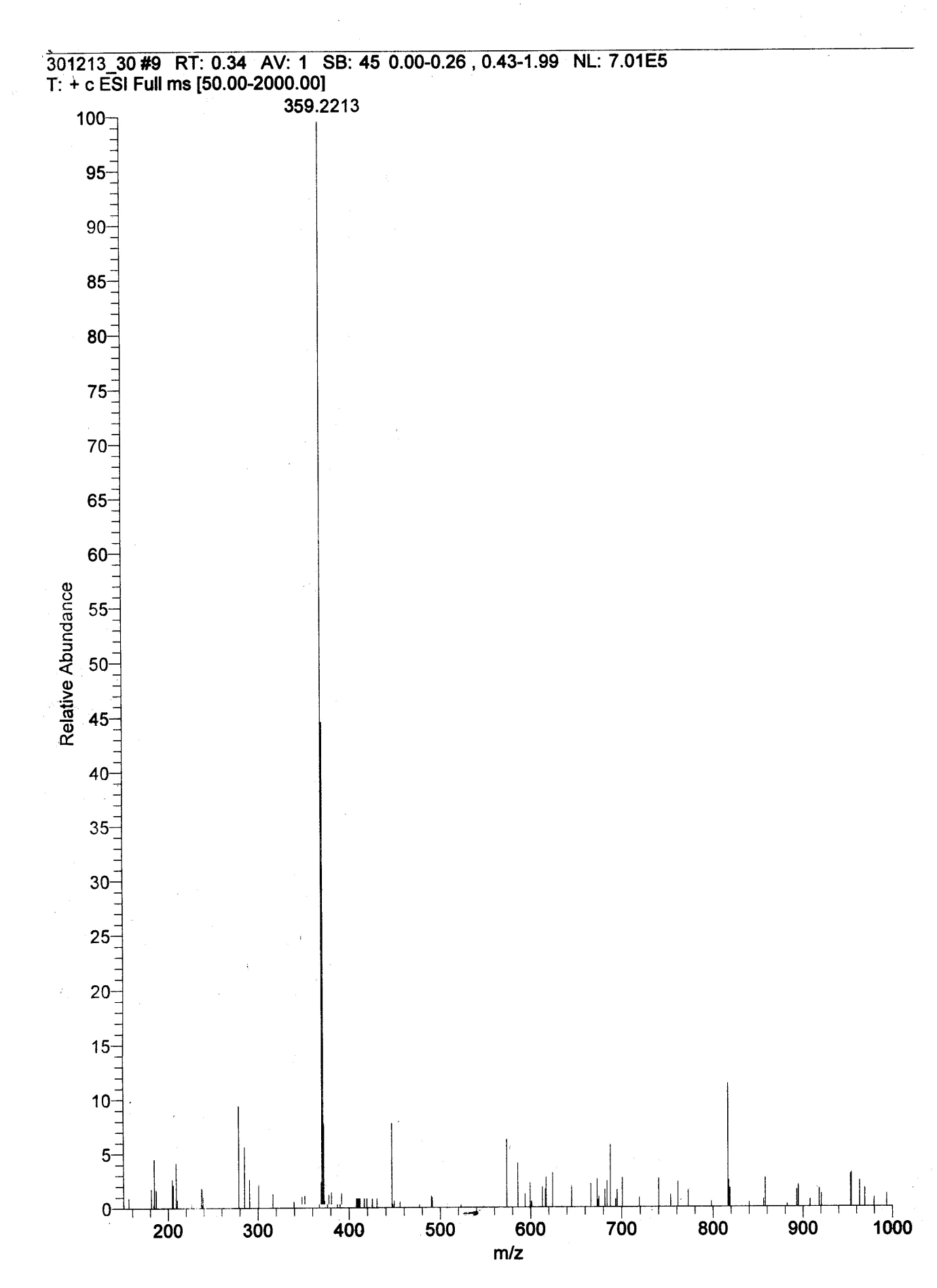 Figure S31. HRMS of compound 7a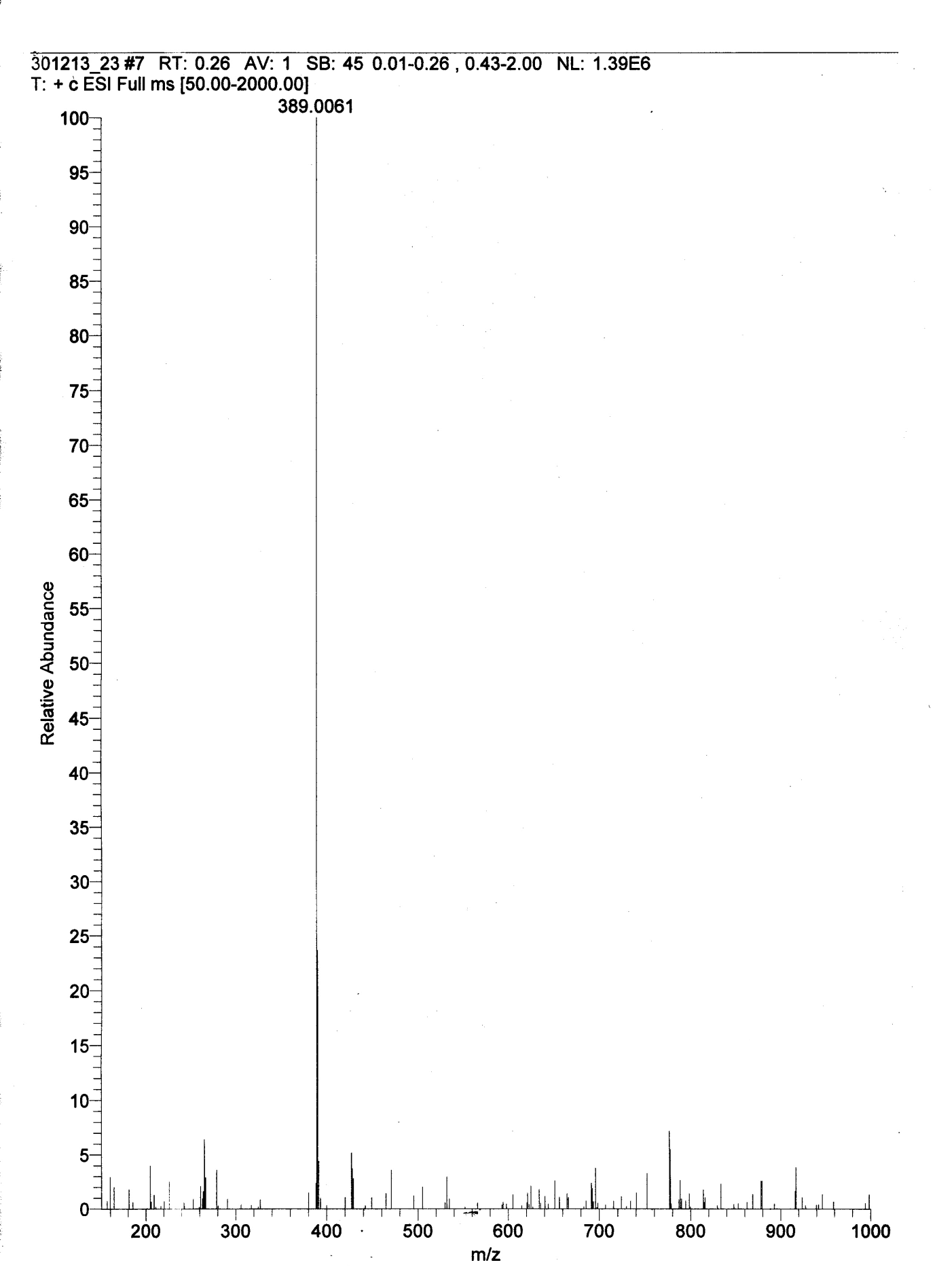 Figure S32. HRMS of compound 7b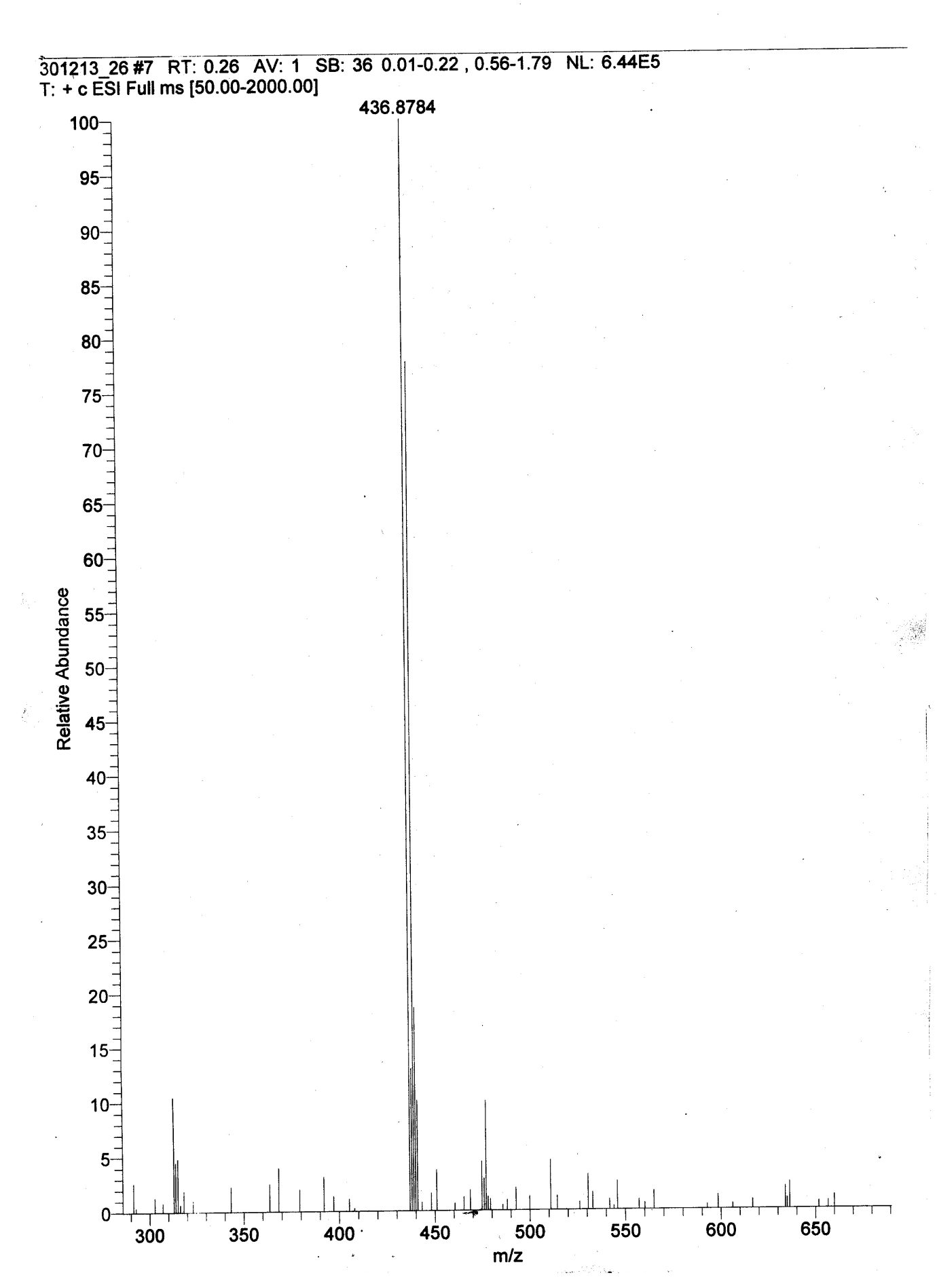 Figure S33. HRMS of compound 7c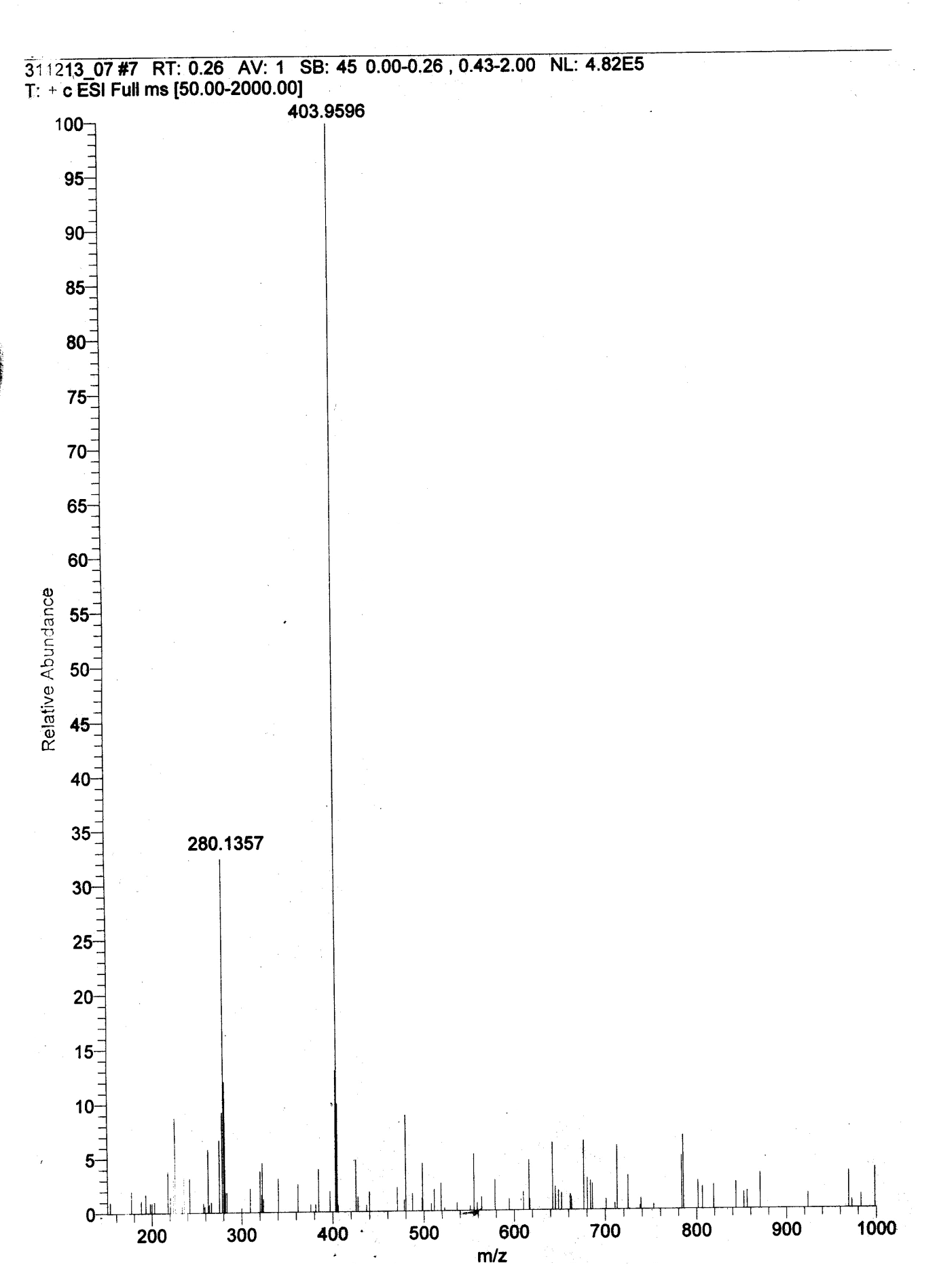 Figure S34. HRMS of compound 7d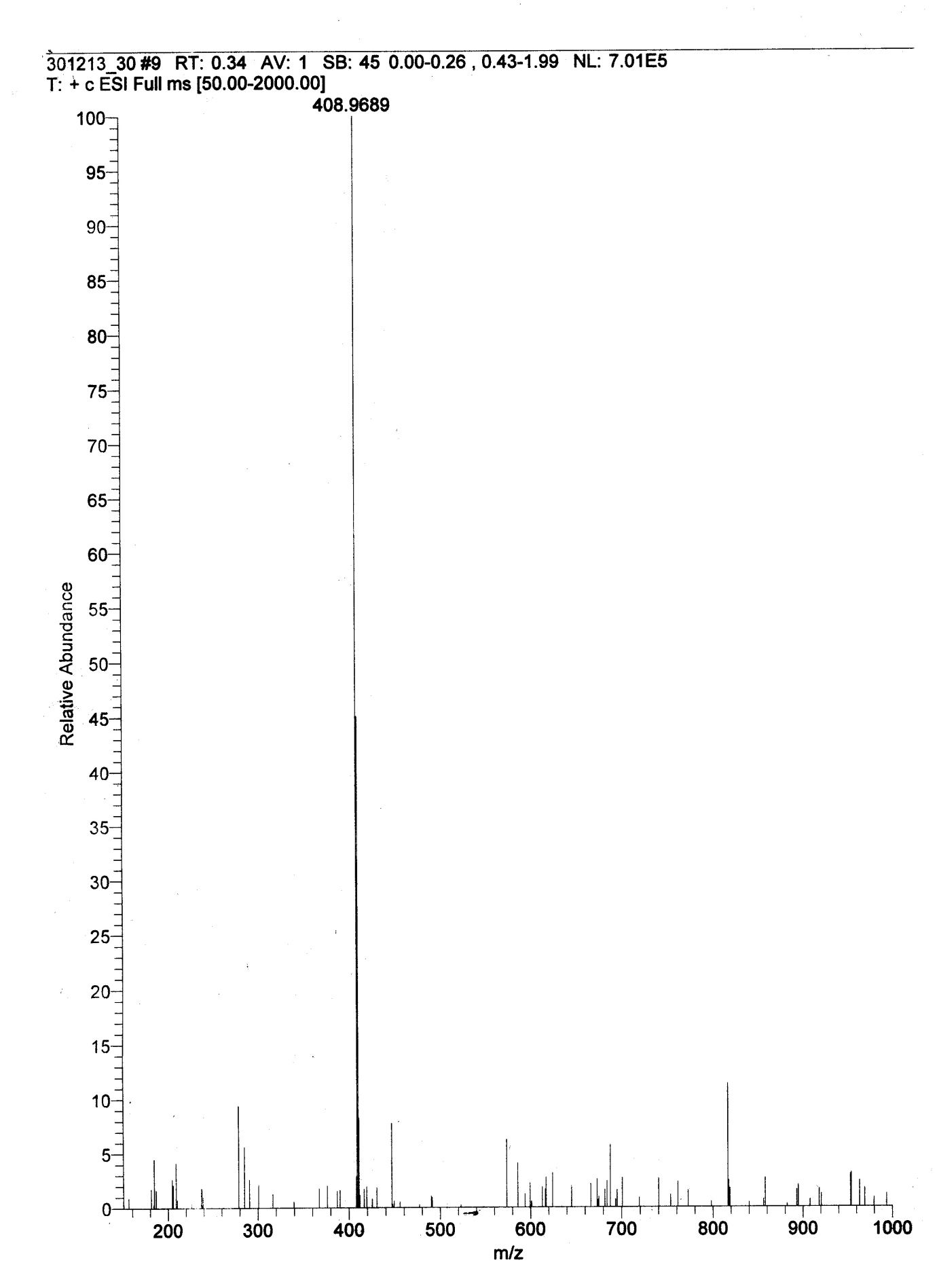 Figure S35. HRMS of compound 7e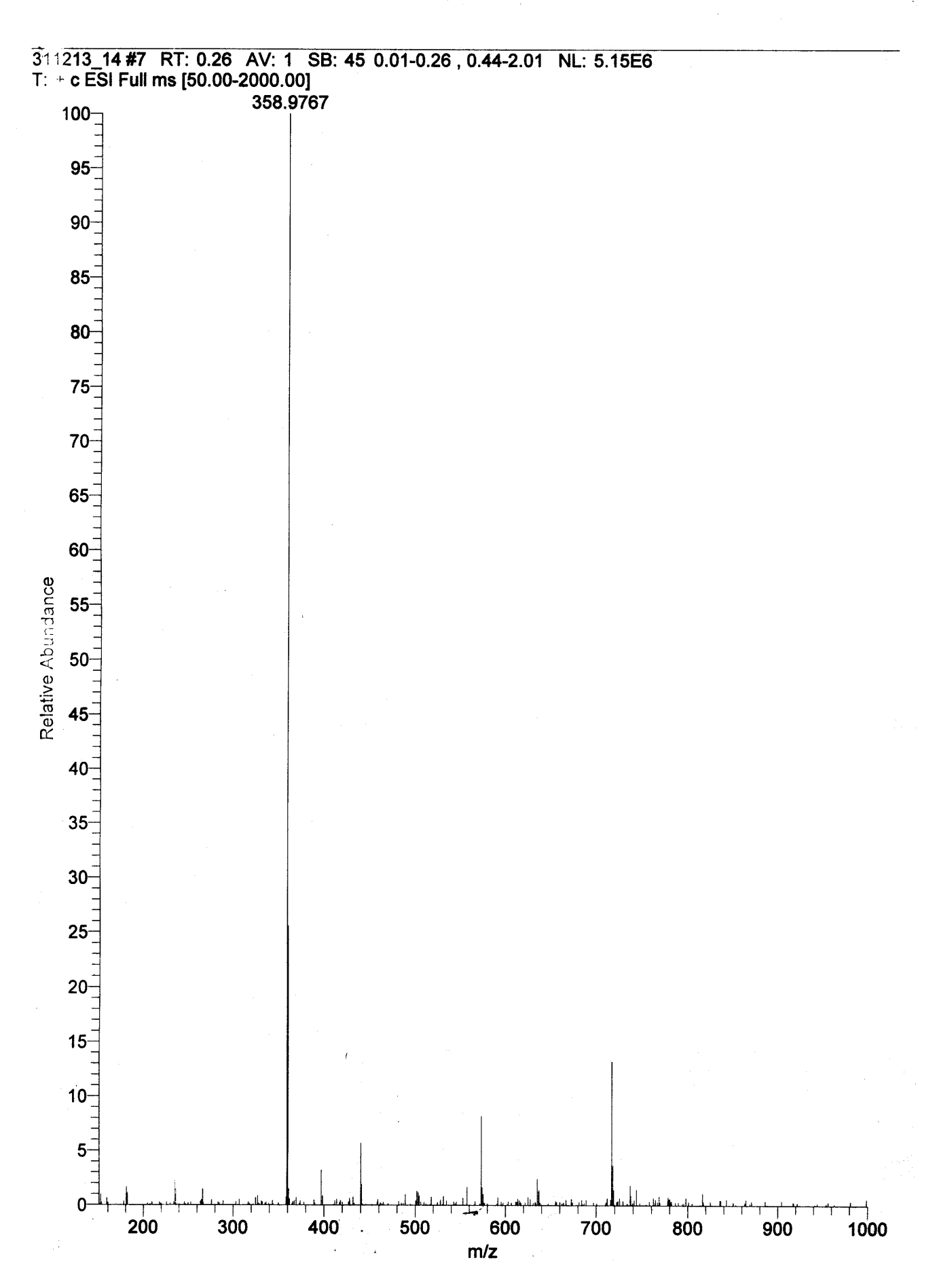 Figure S36. HRMS of compound 10a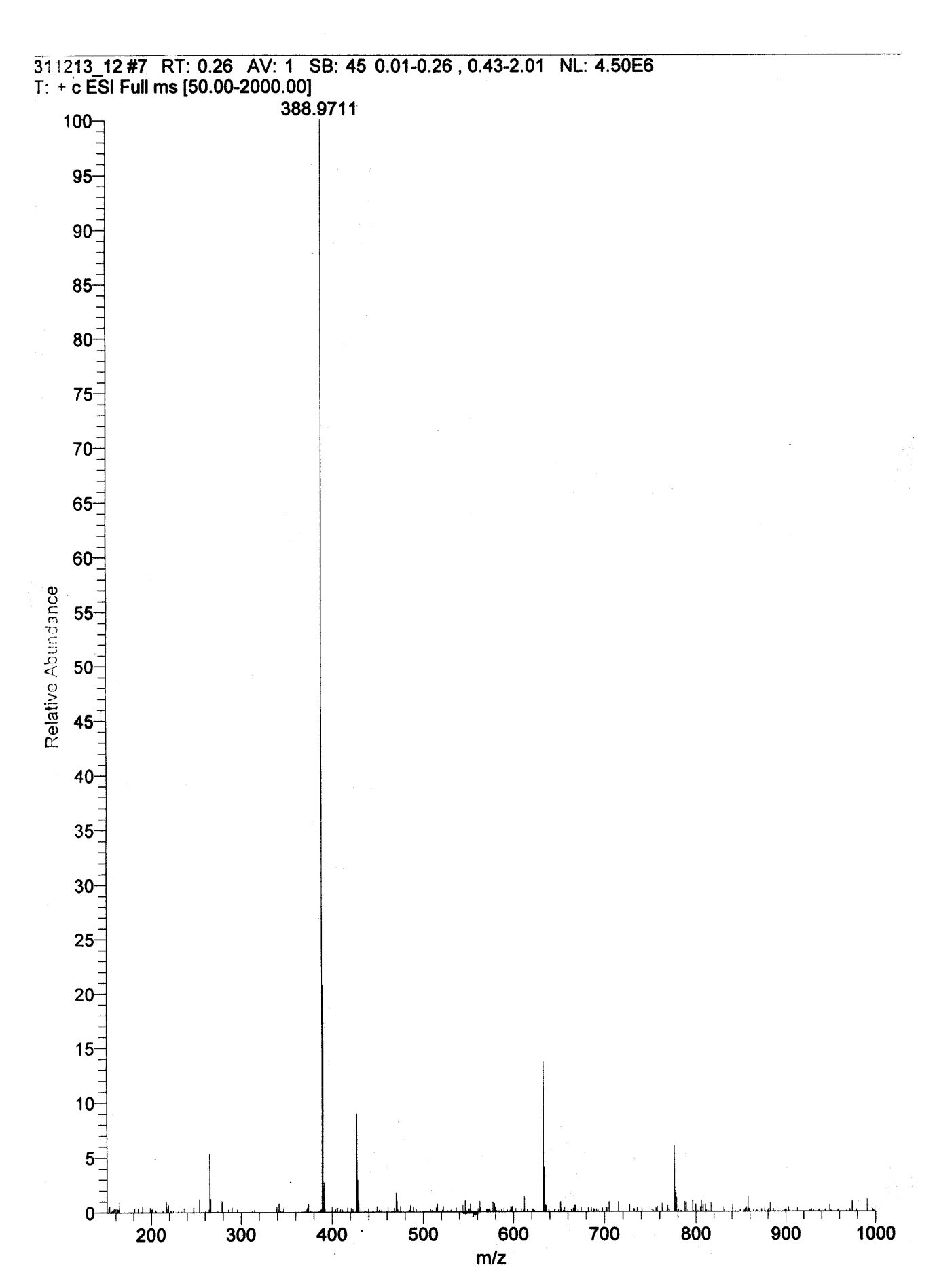 Figure S37. HRMS of compound 10b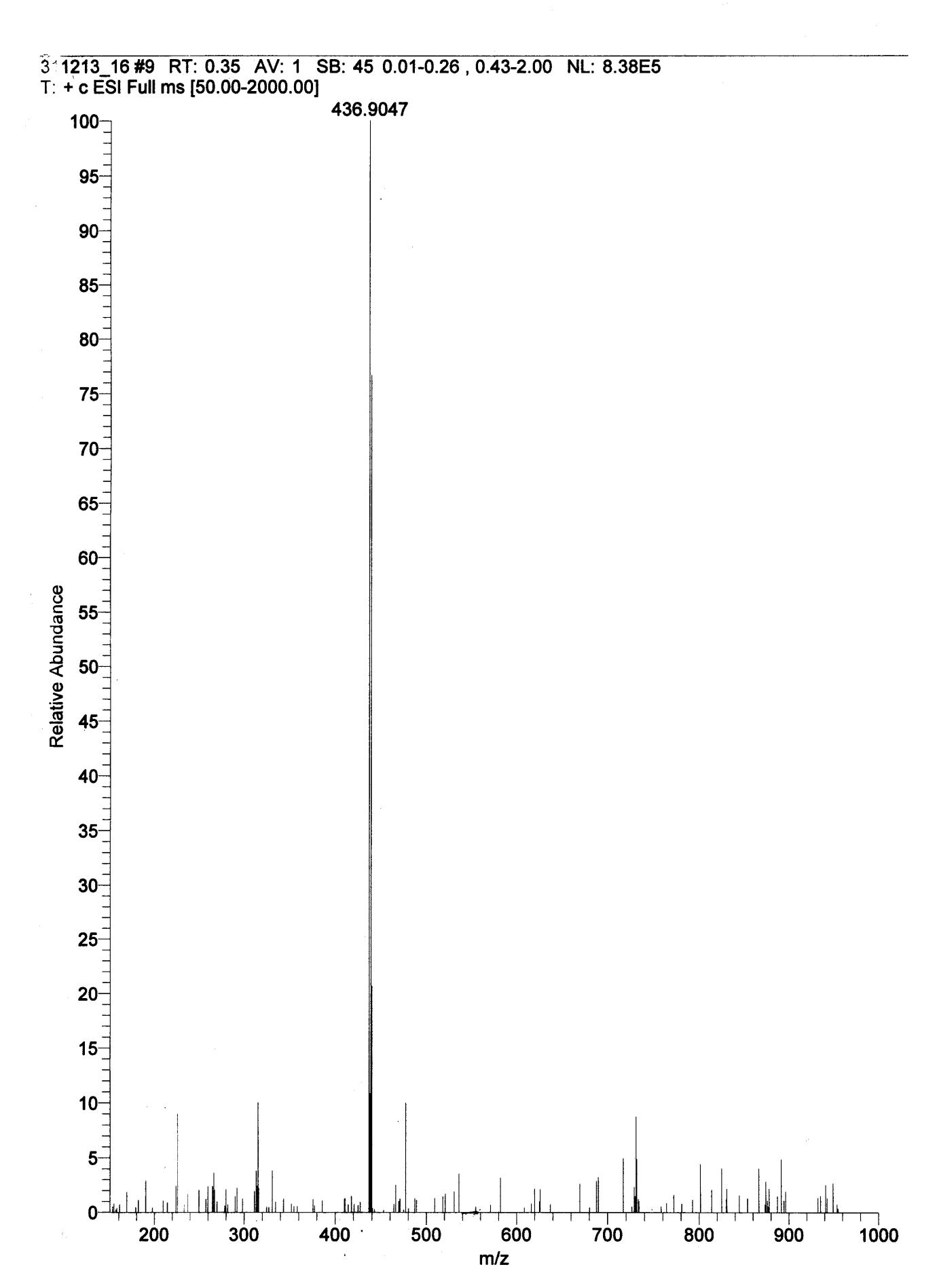 Figure S38. HRMS of compound 10c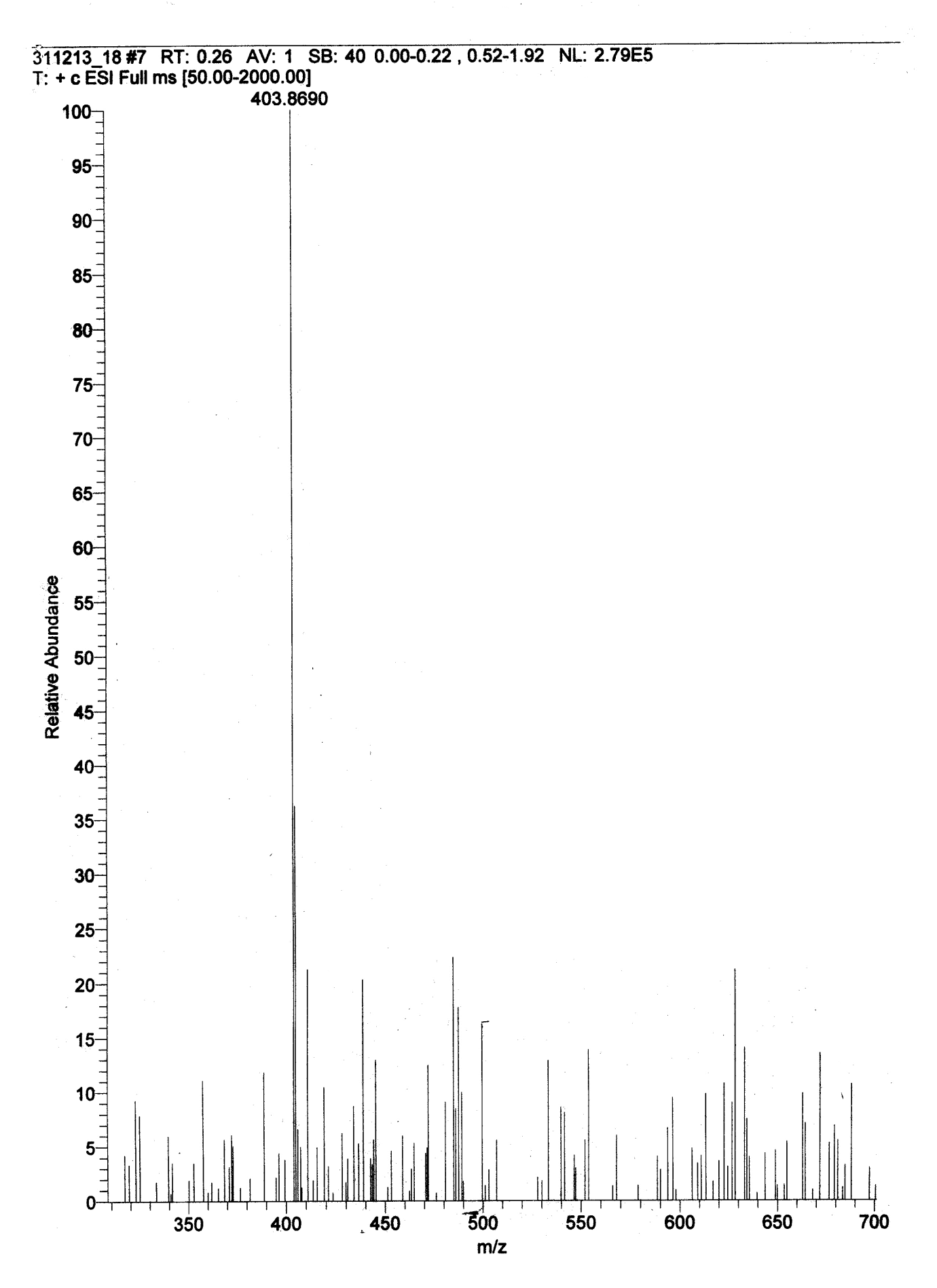 Figure S39. HRMS of compound 10d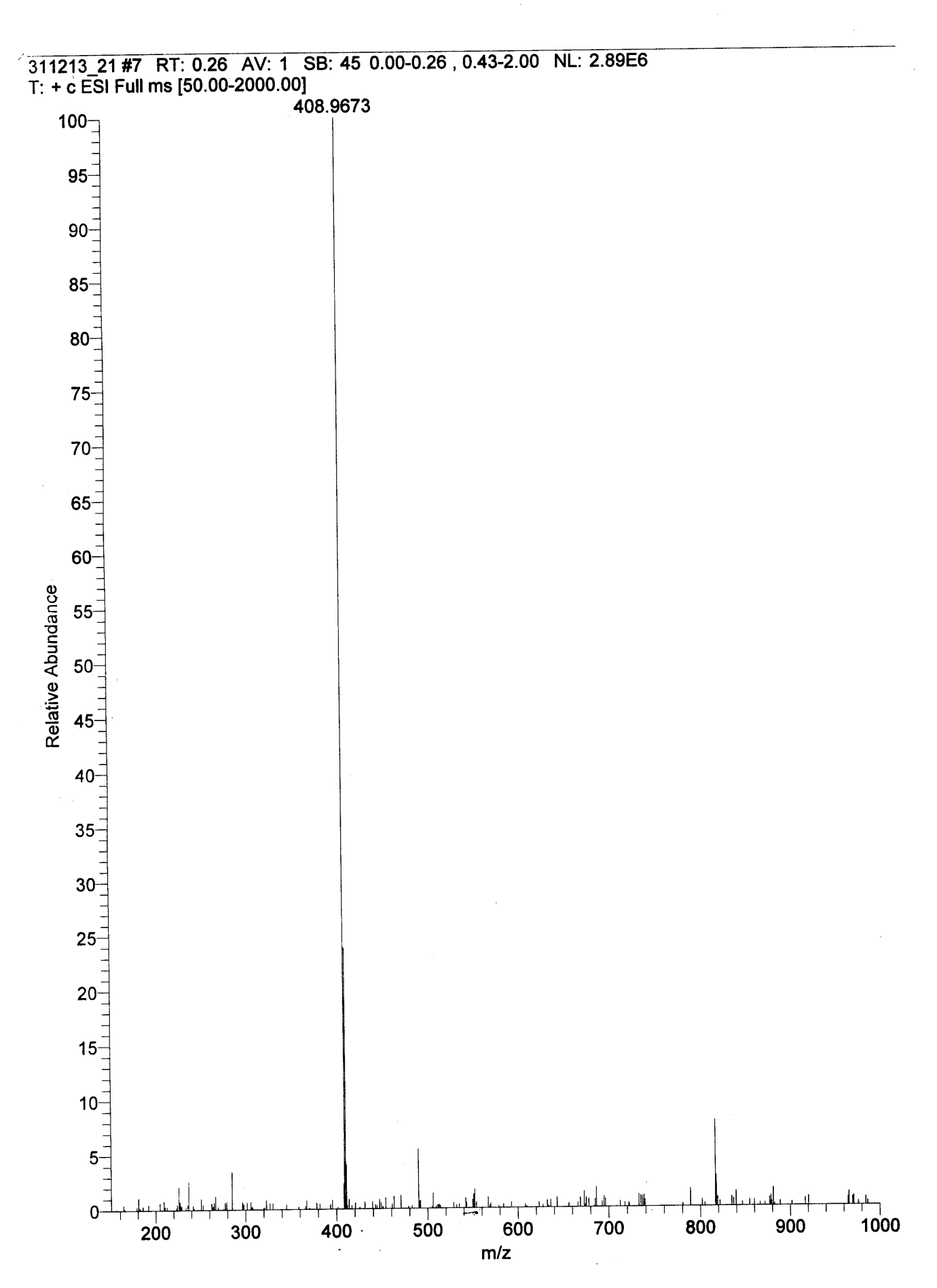 Figure S40. HRMS of compound 10e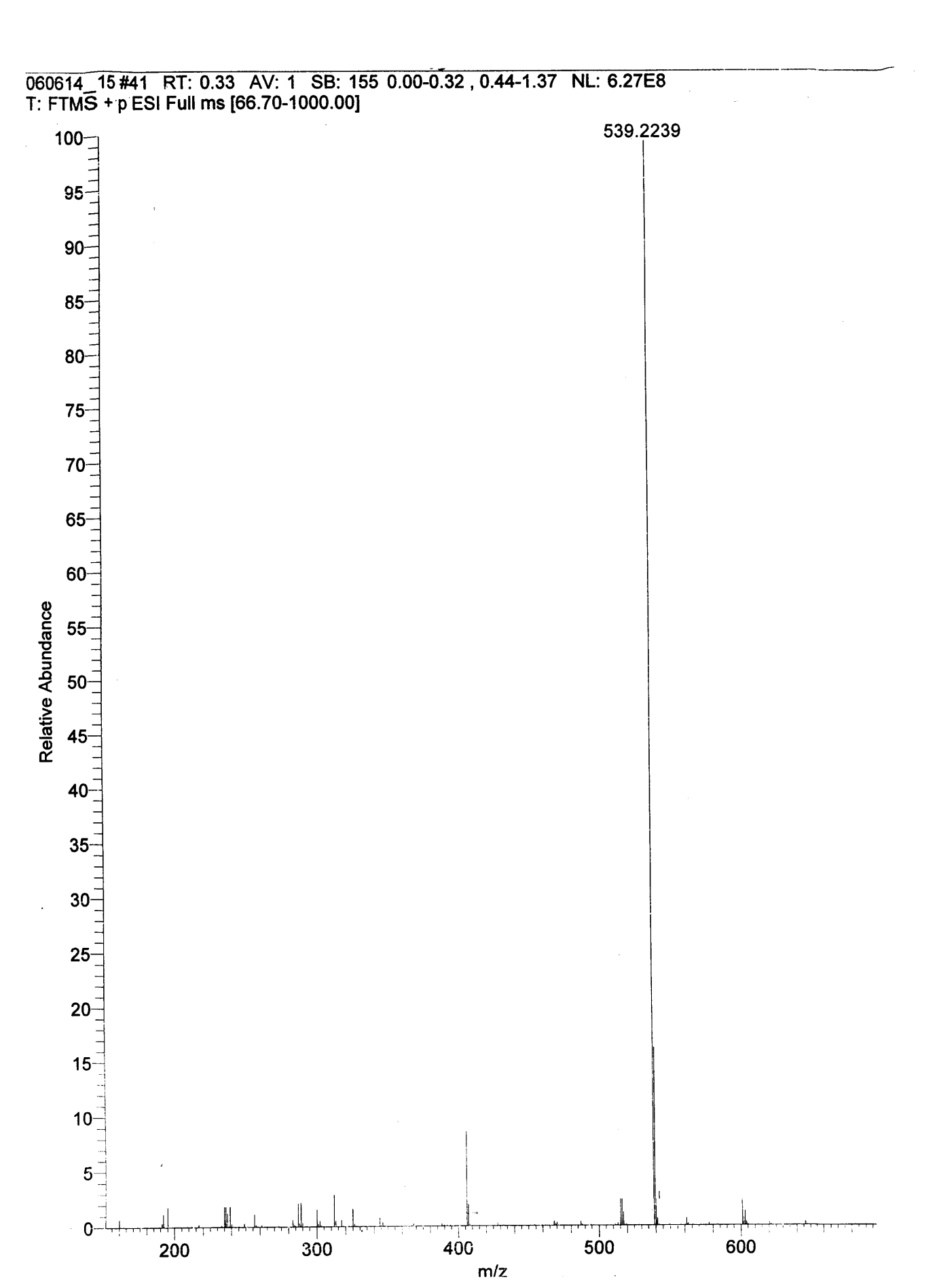 Figure S41. HRMS of compound 13a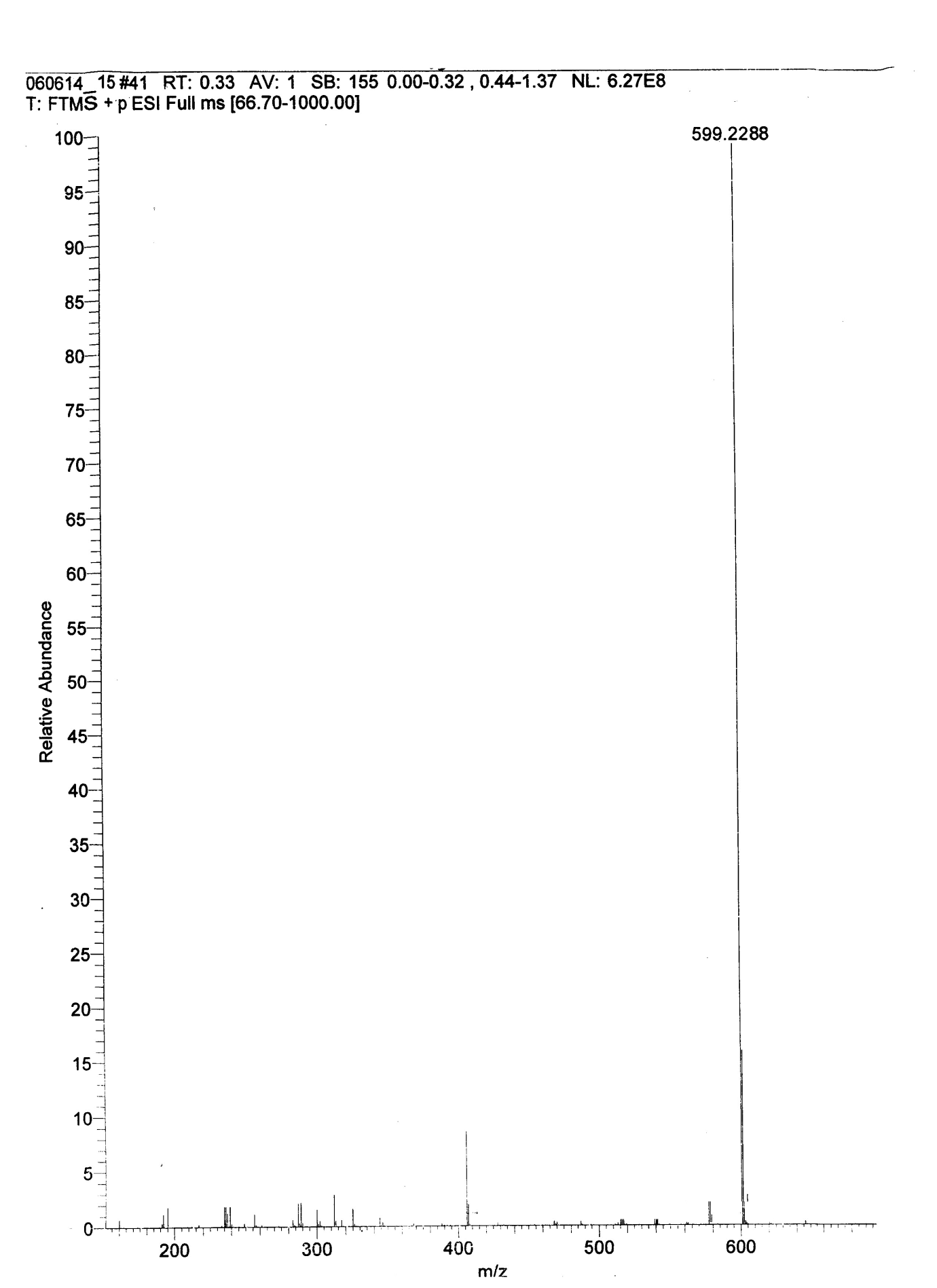 Figure S42. HRMS of compound 13b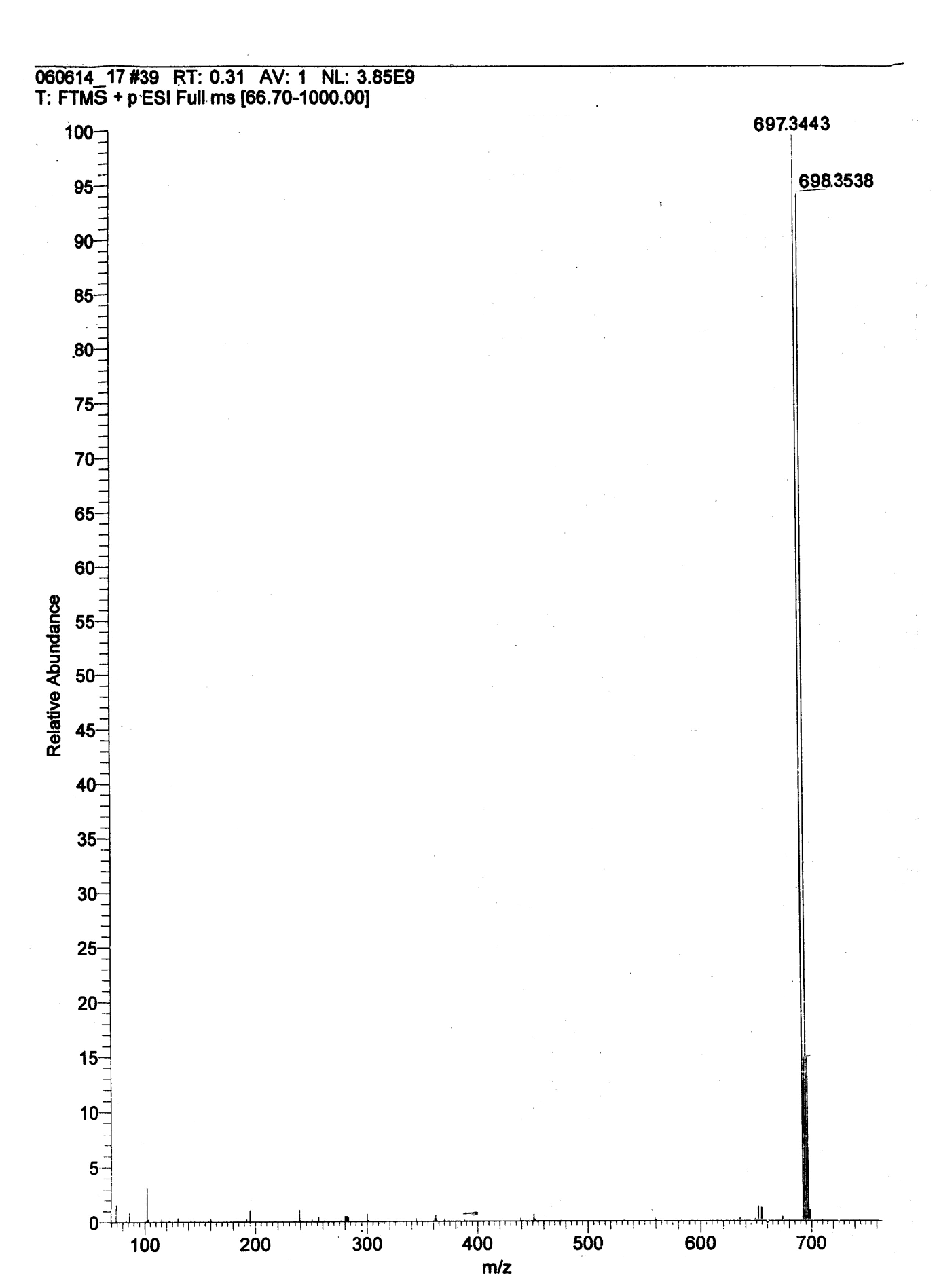 Figure S43. HRMS of compound 13c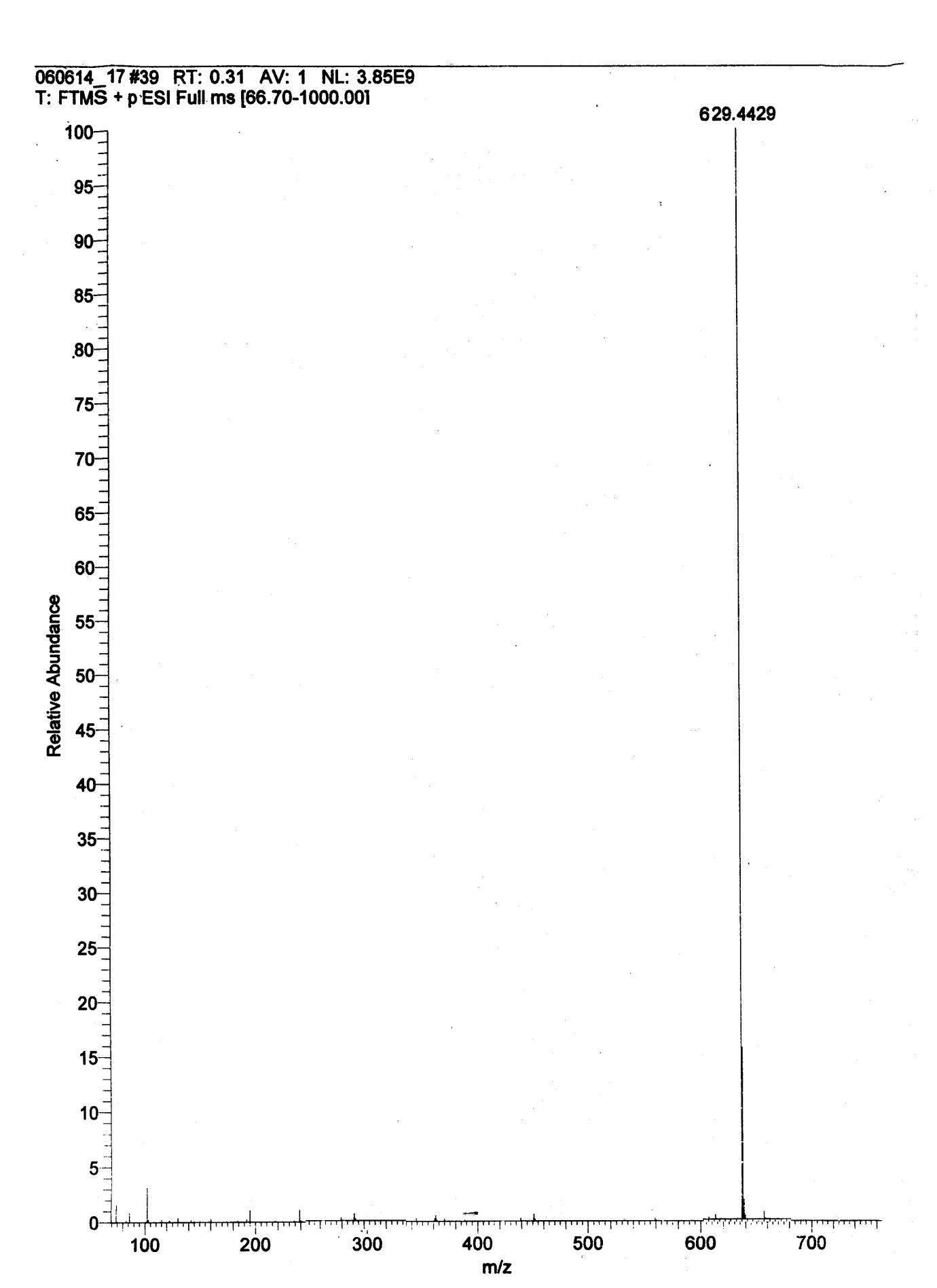 Figure S44. HRMS of compound 13d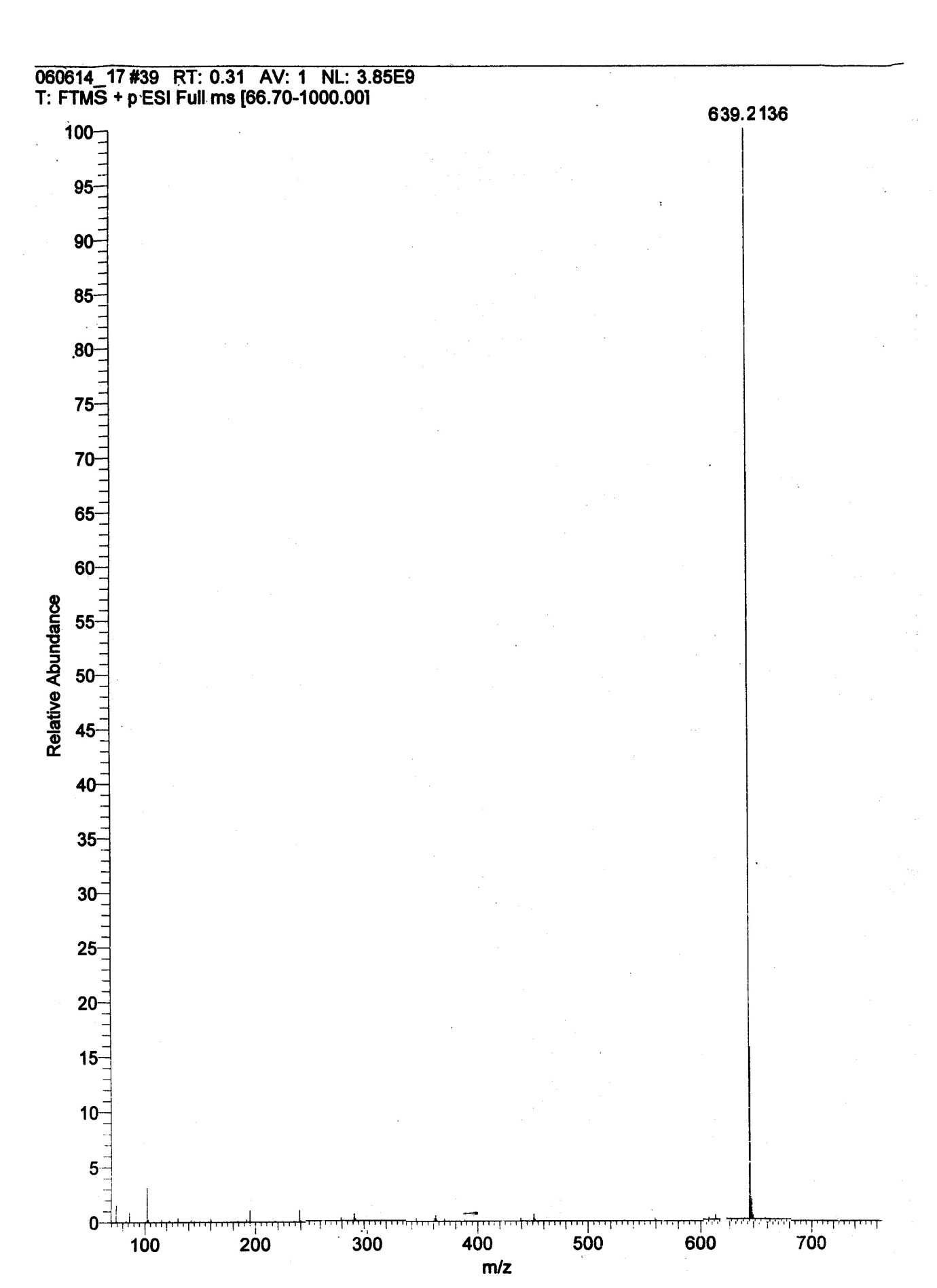 Figure S45. HRMS of compound 13e